State of Kansas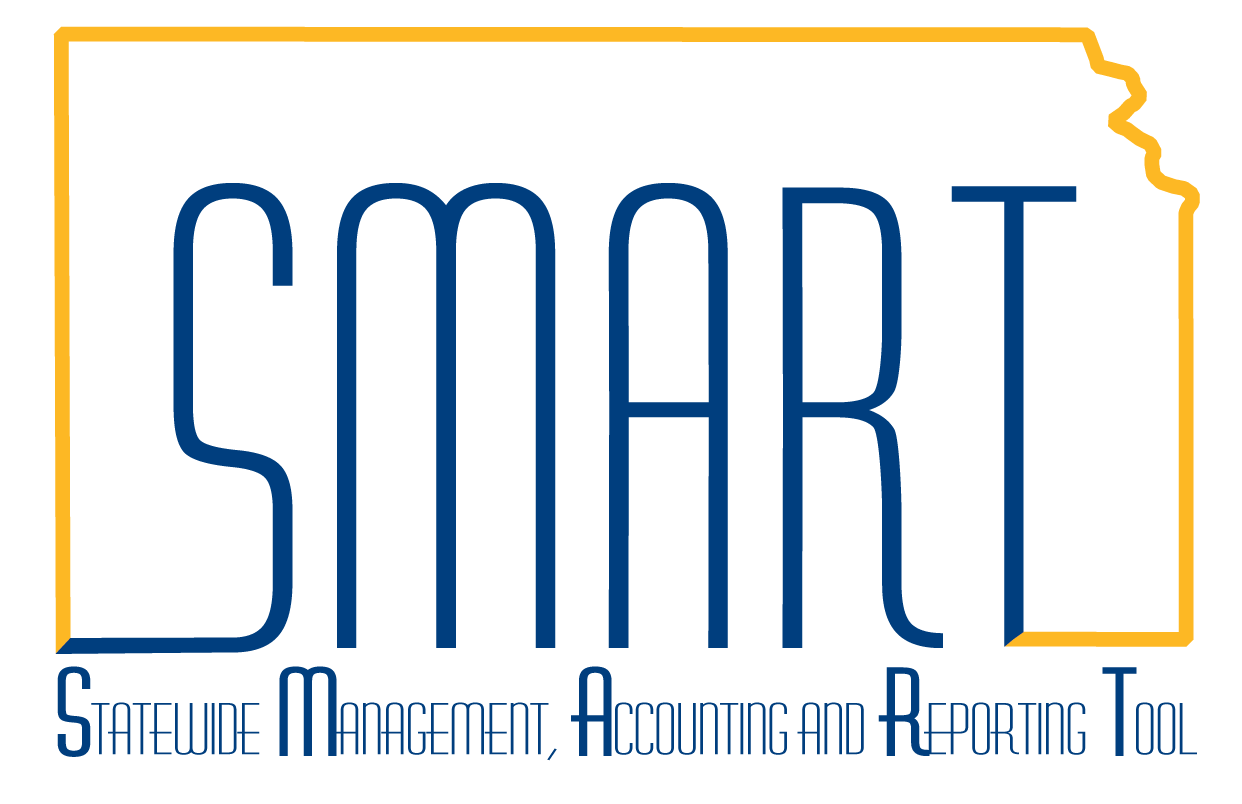 High-Level Changes from 9.0 to 9.2 in Asset Management:Asset Management WorkCenterStatewide Management, Accounting and Reporting ToolProcedureThe Asset Management WorkCenter is a one-stop-shop for transaction processing, reporting, error identification, and links to commonly used pages.Note additional UPKs exist for how to personalize your WorkCenter. This training simply illustrates the features of the Asset Management WorkCenter.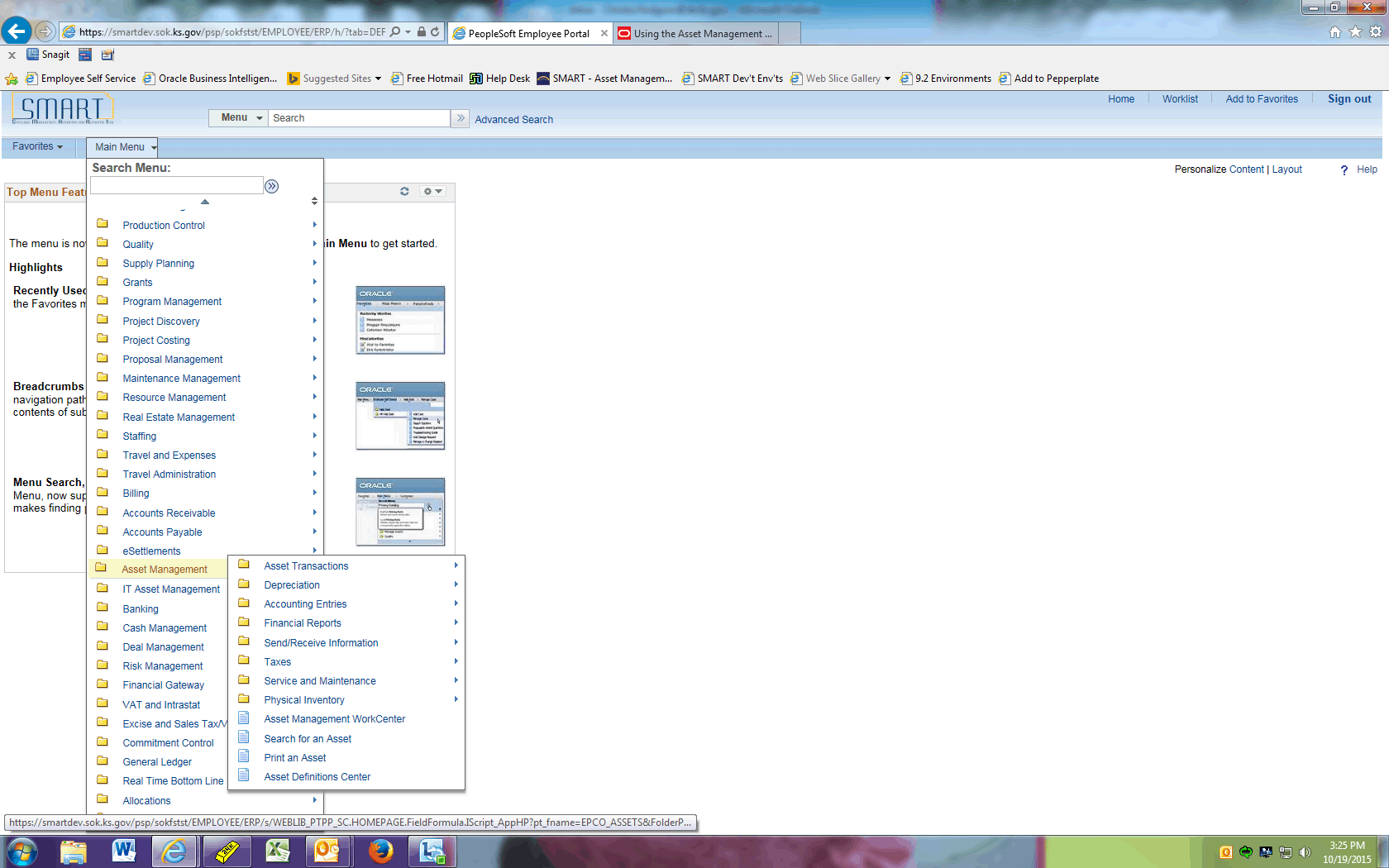 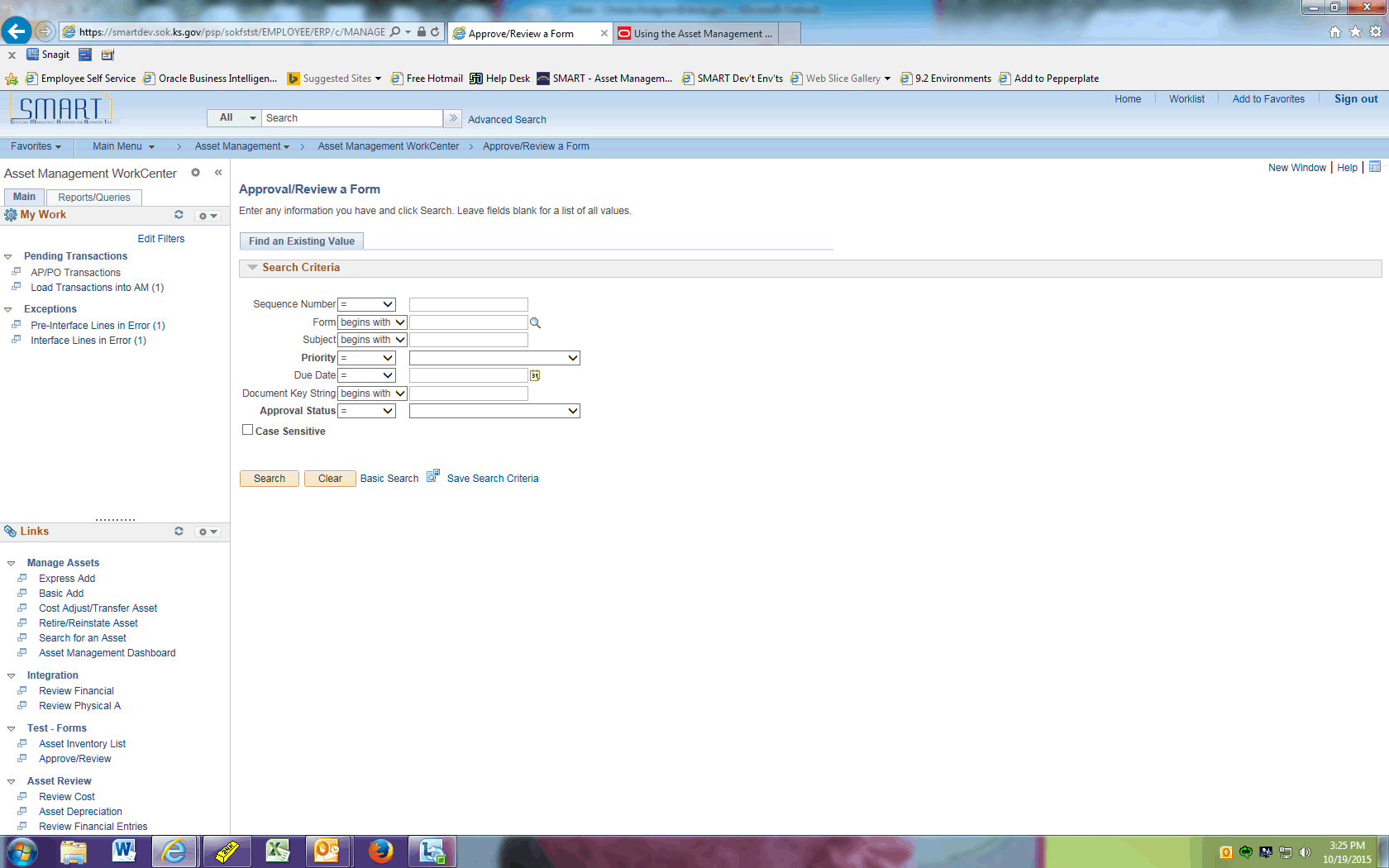 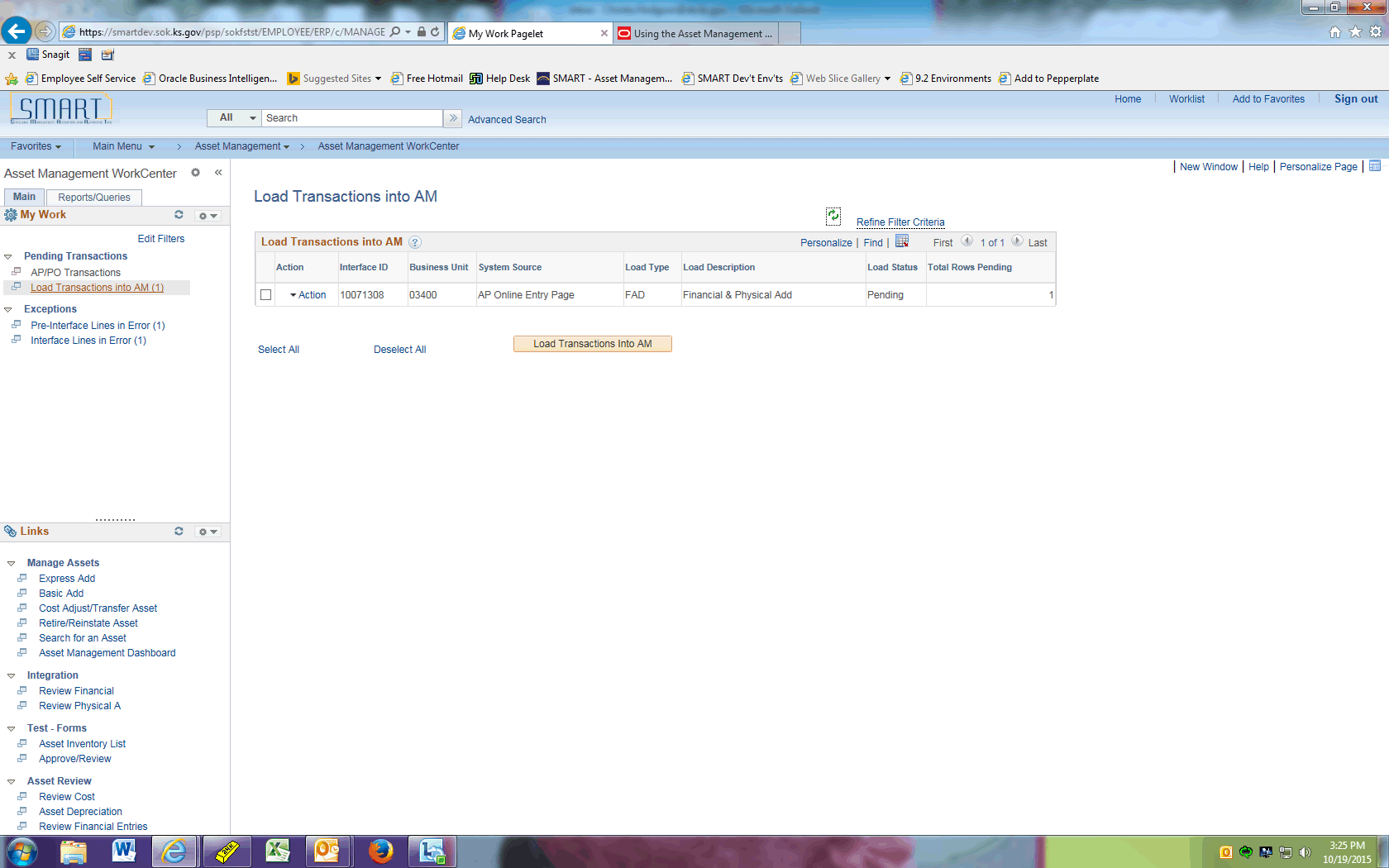 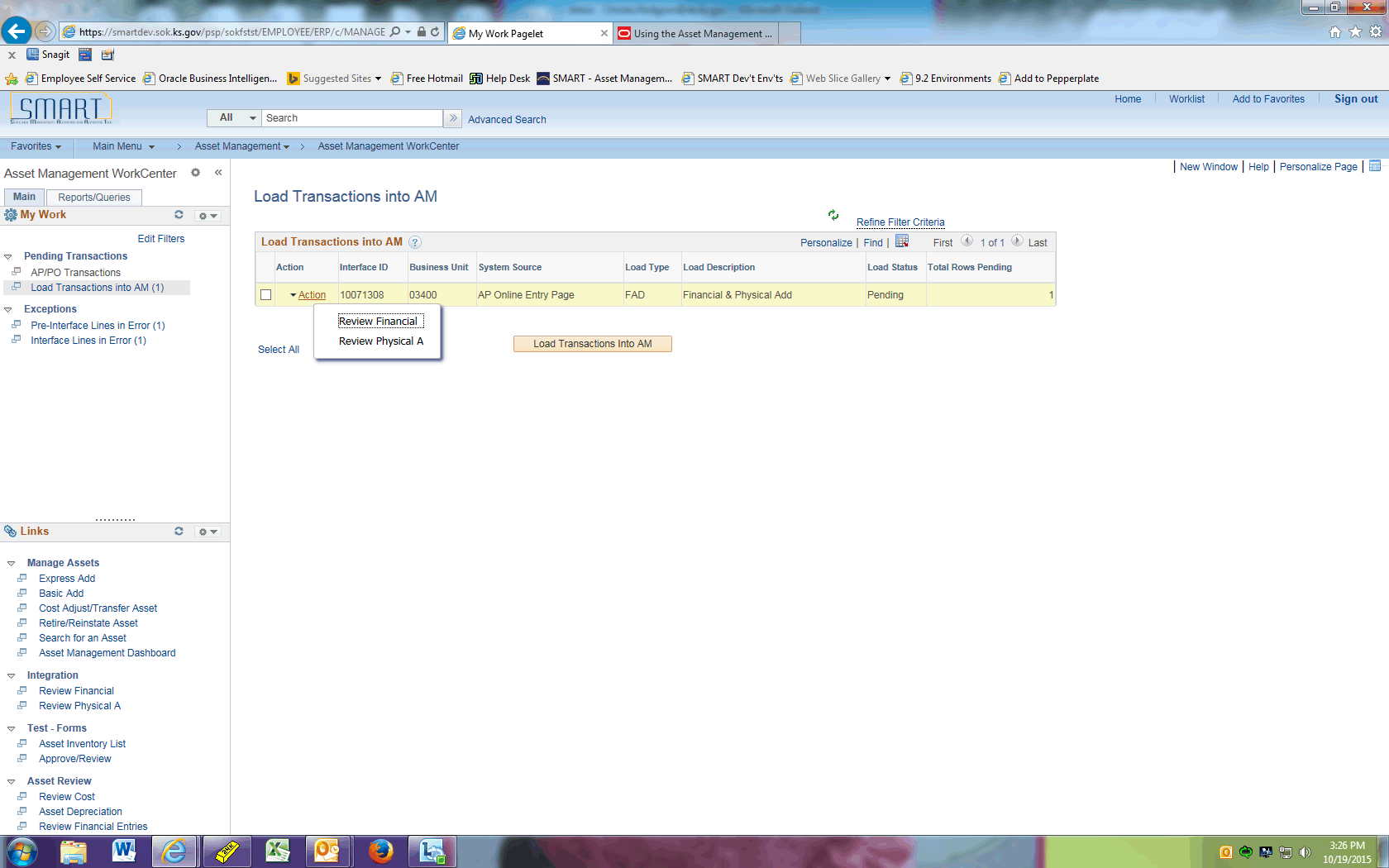 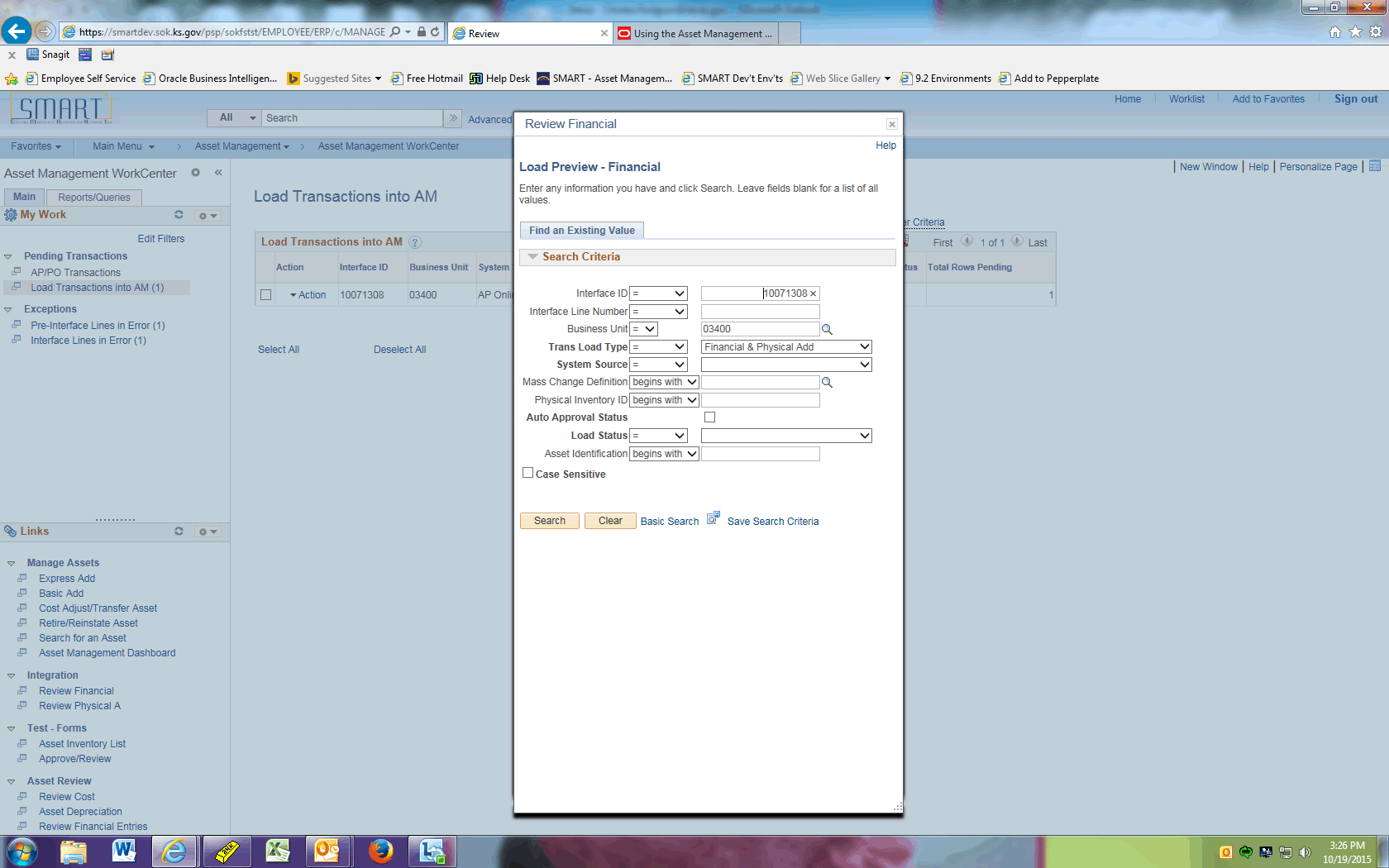 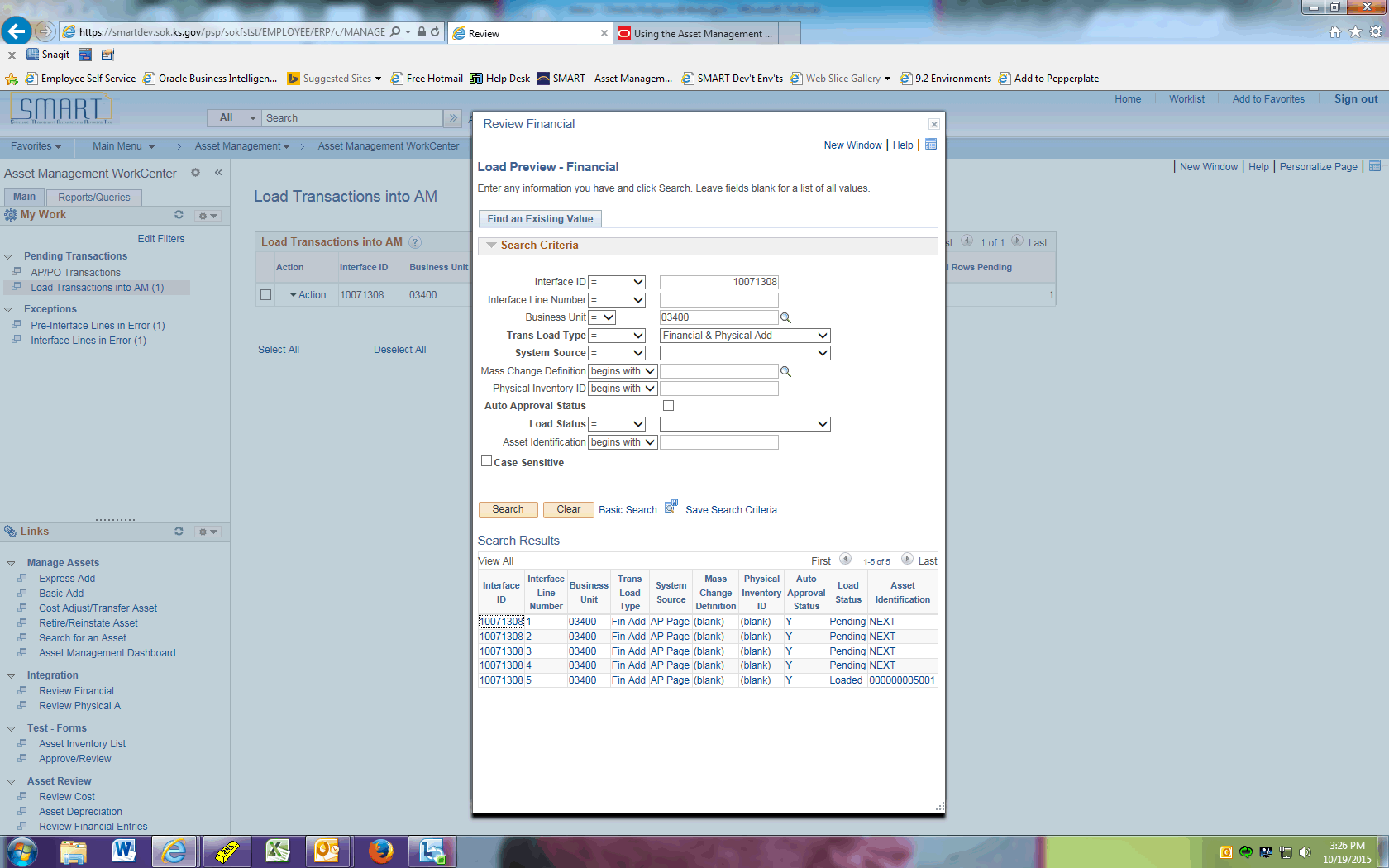 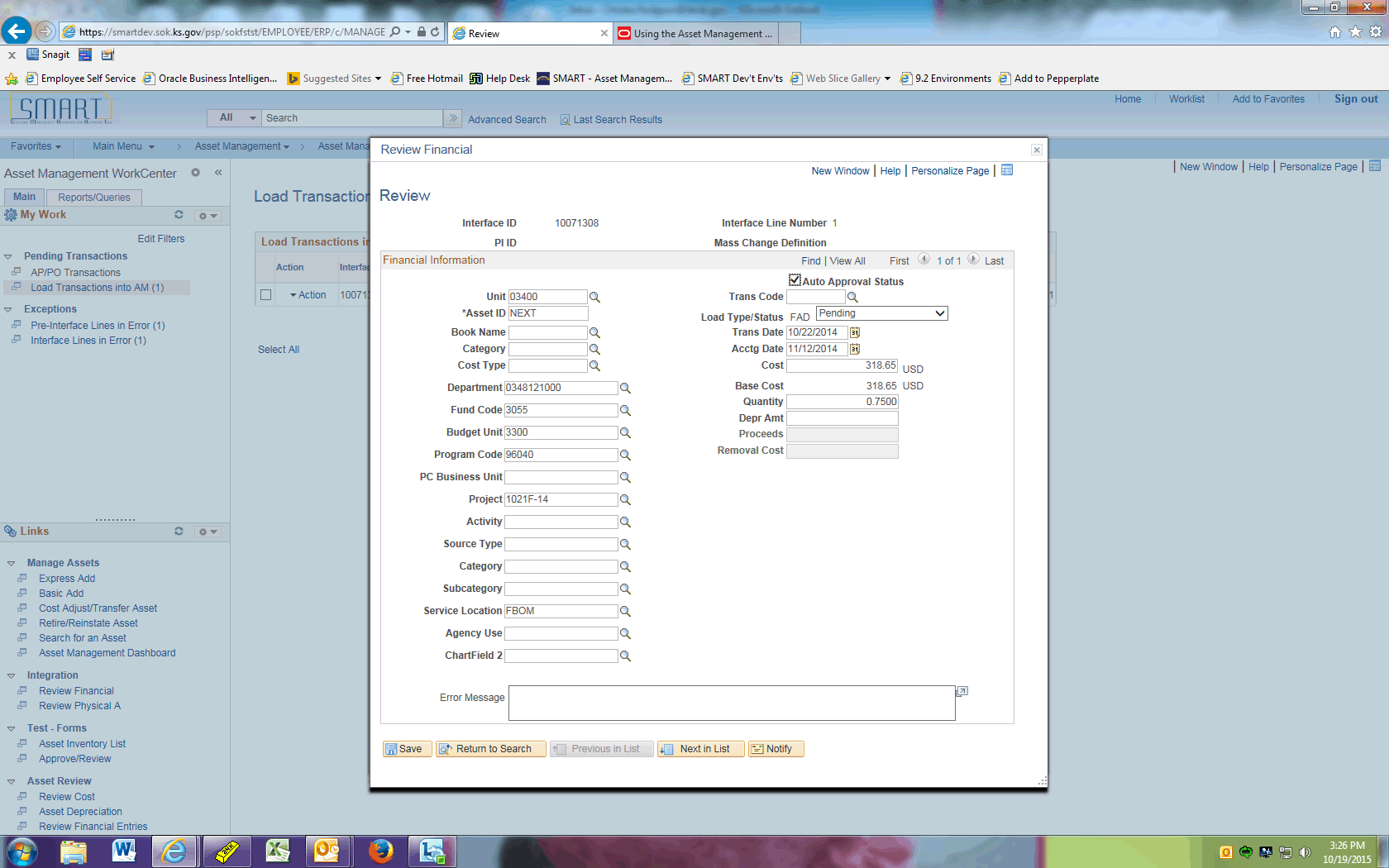 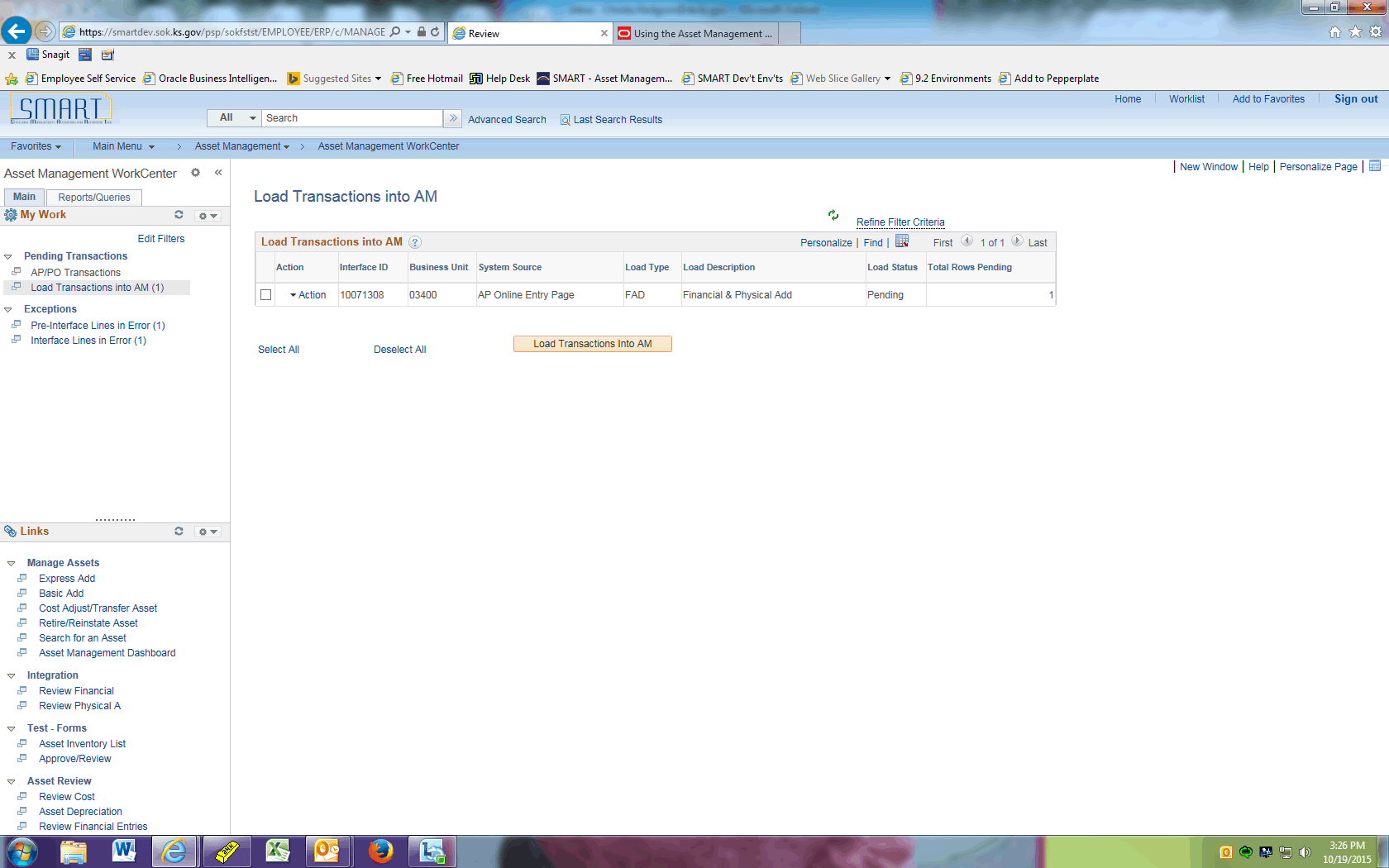 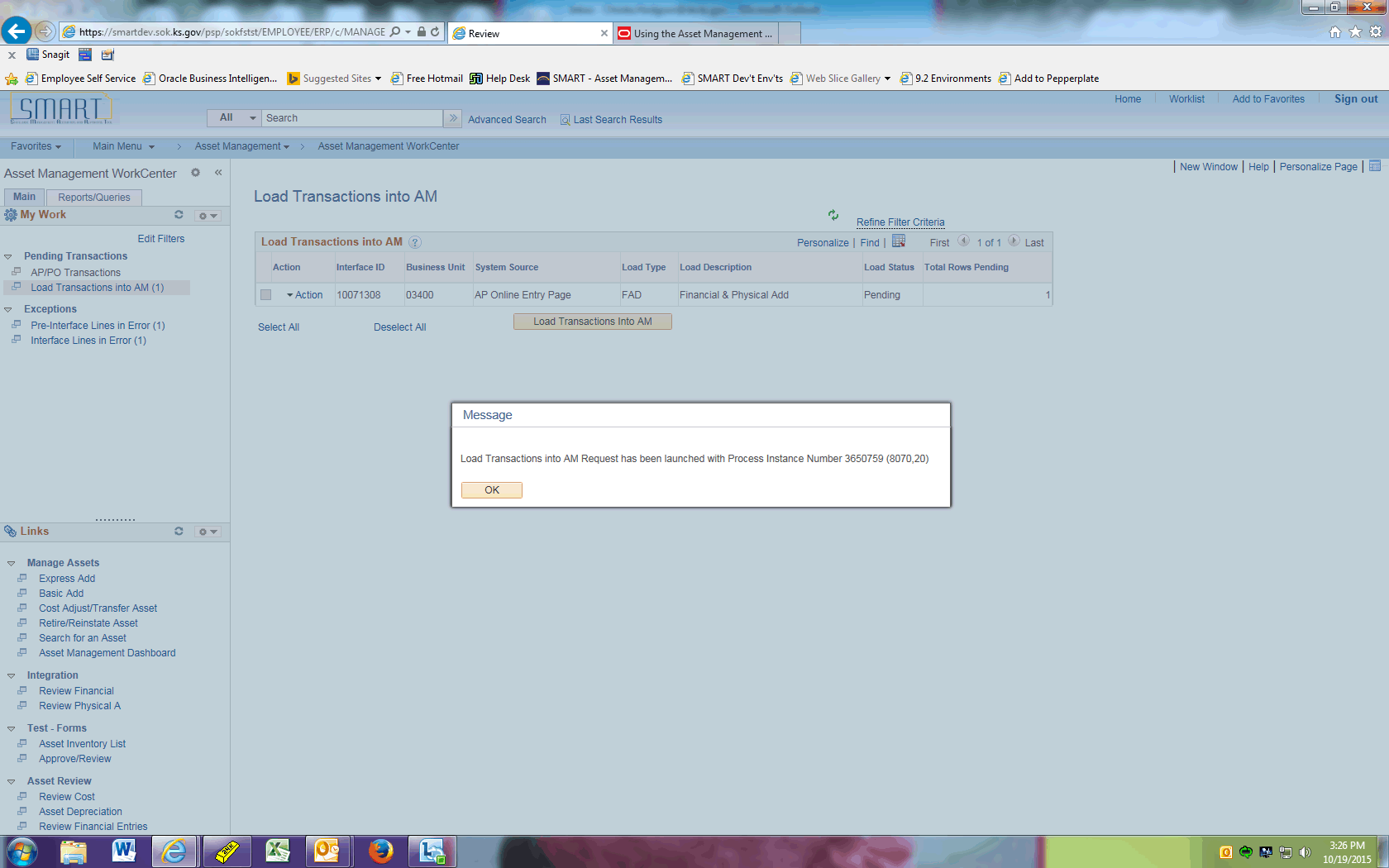 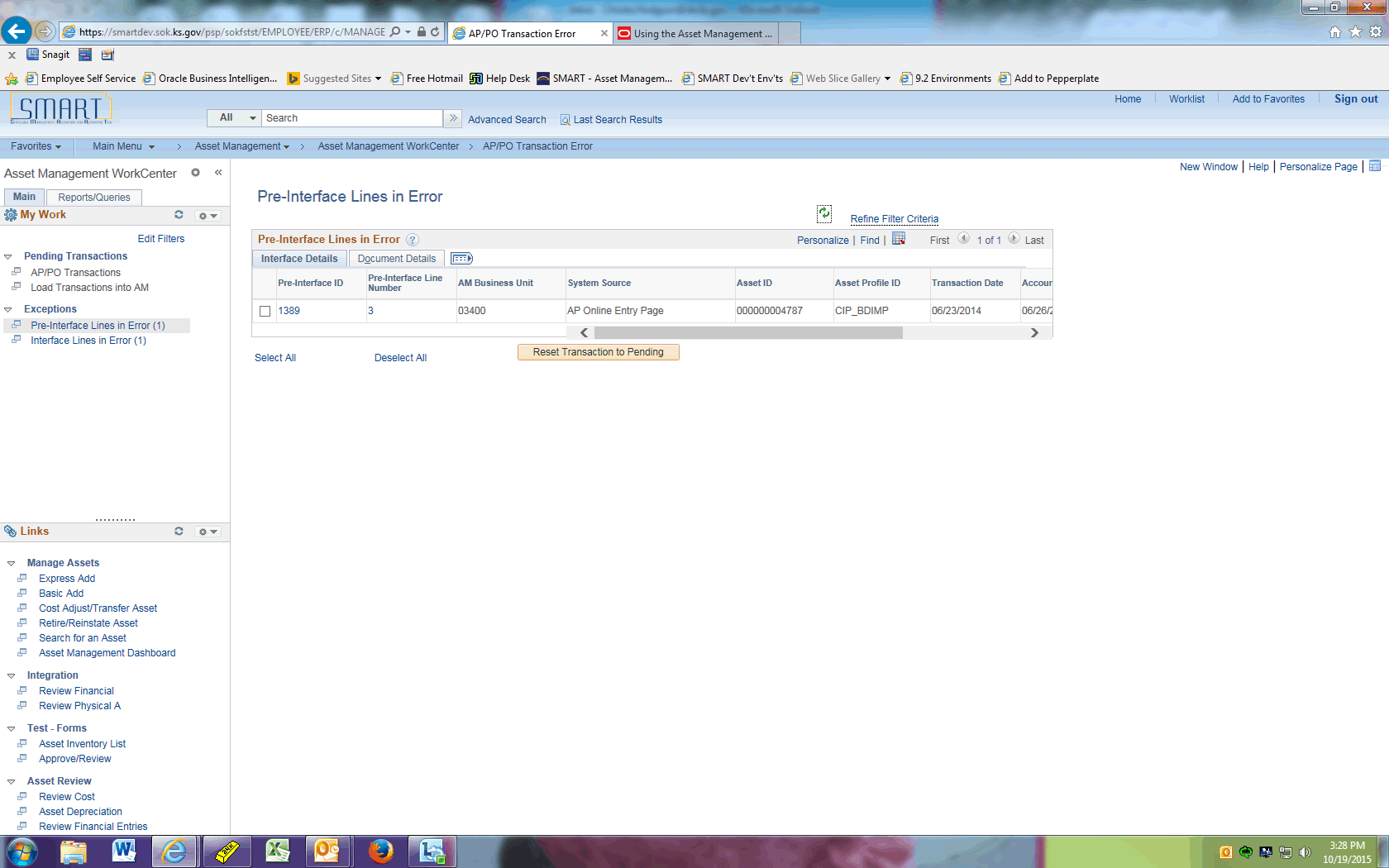 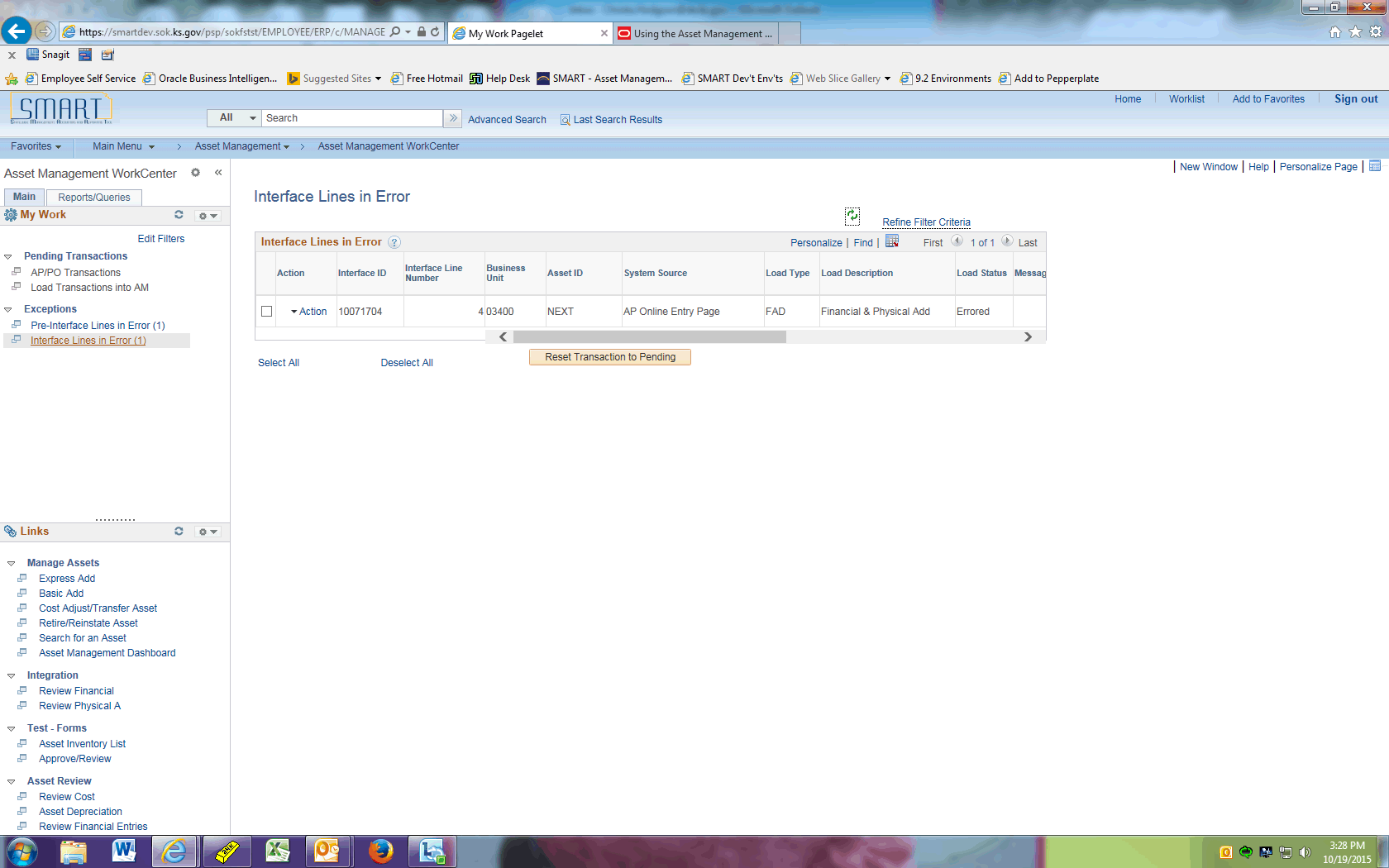 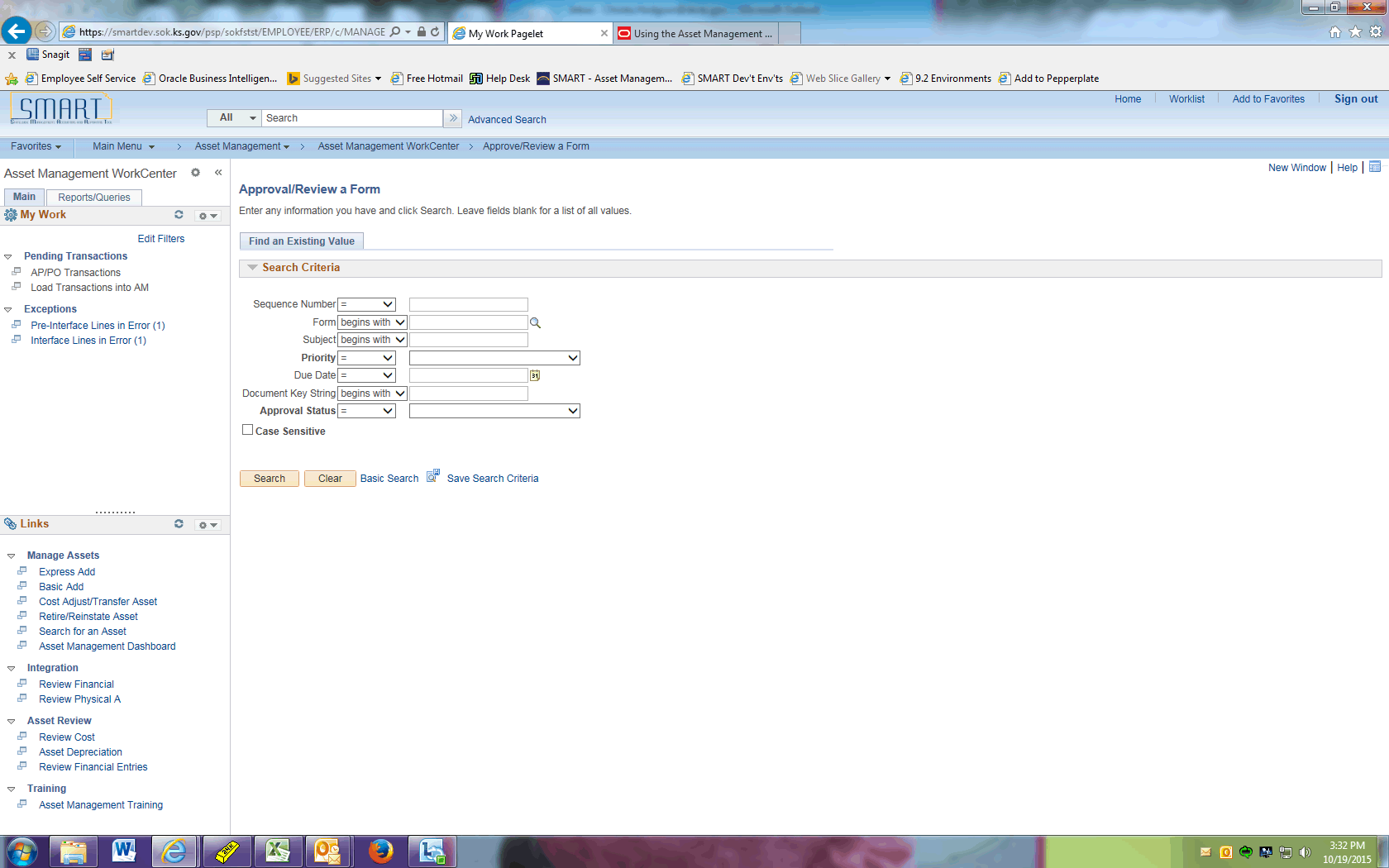 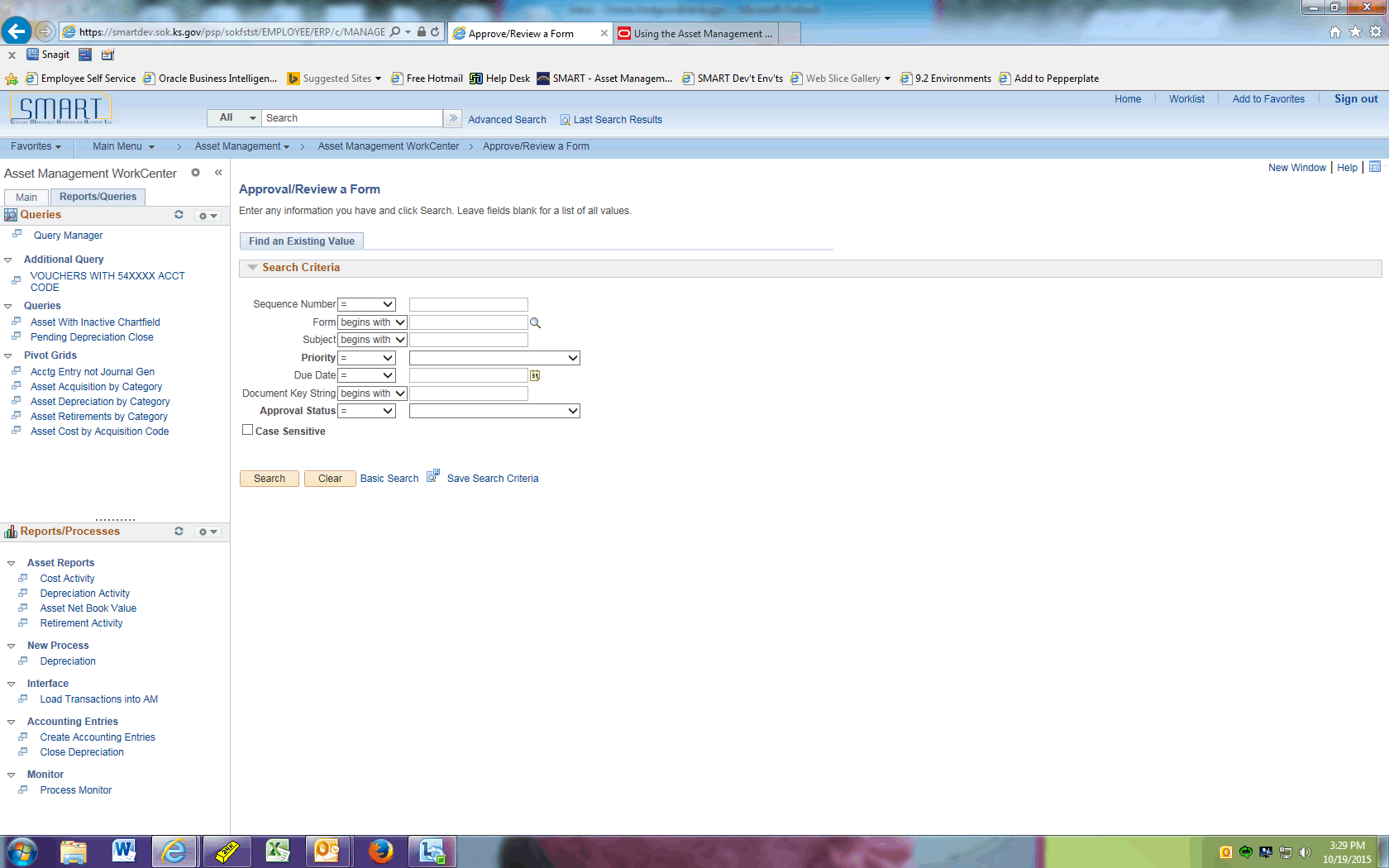 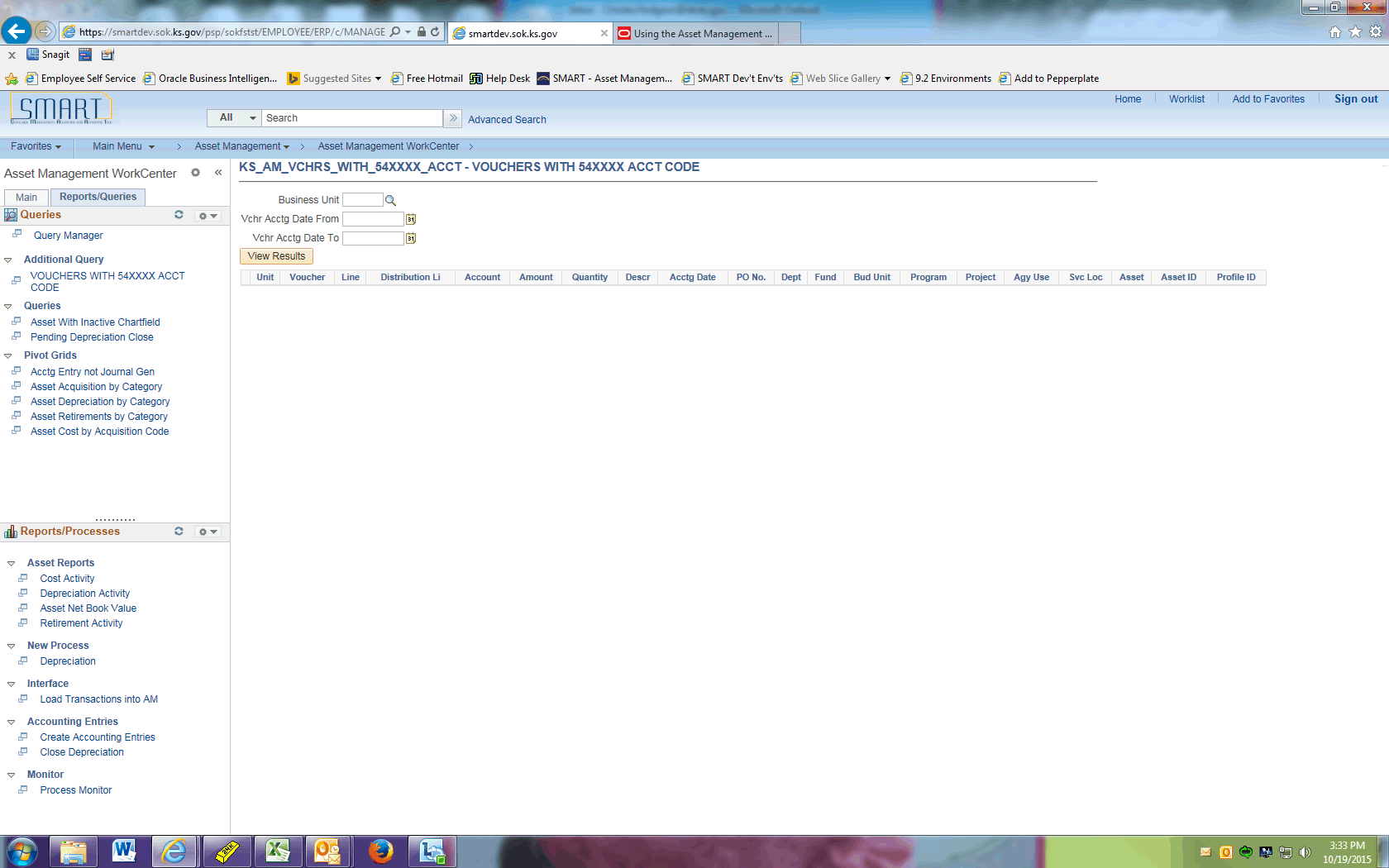 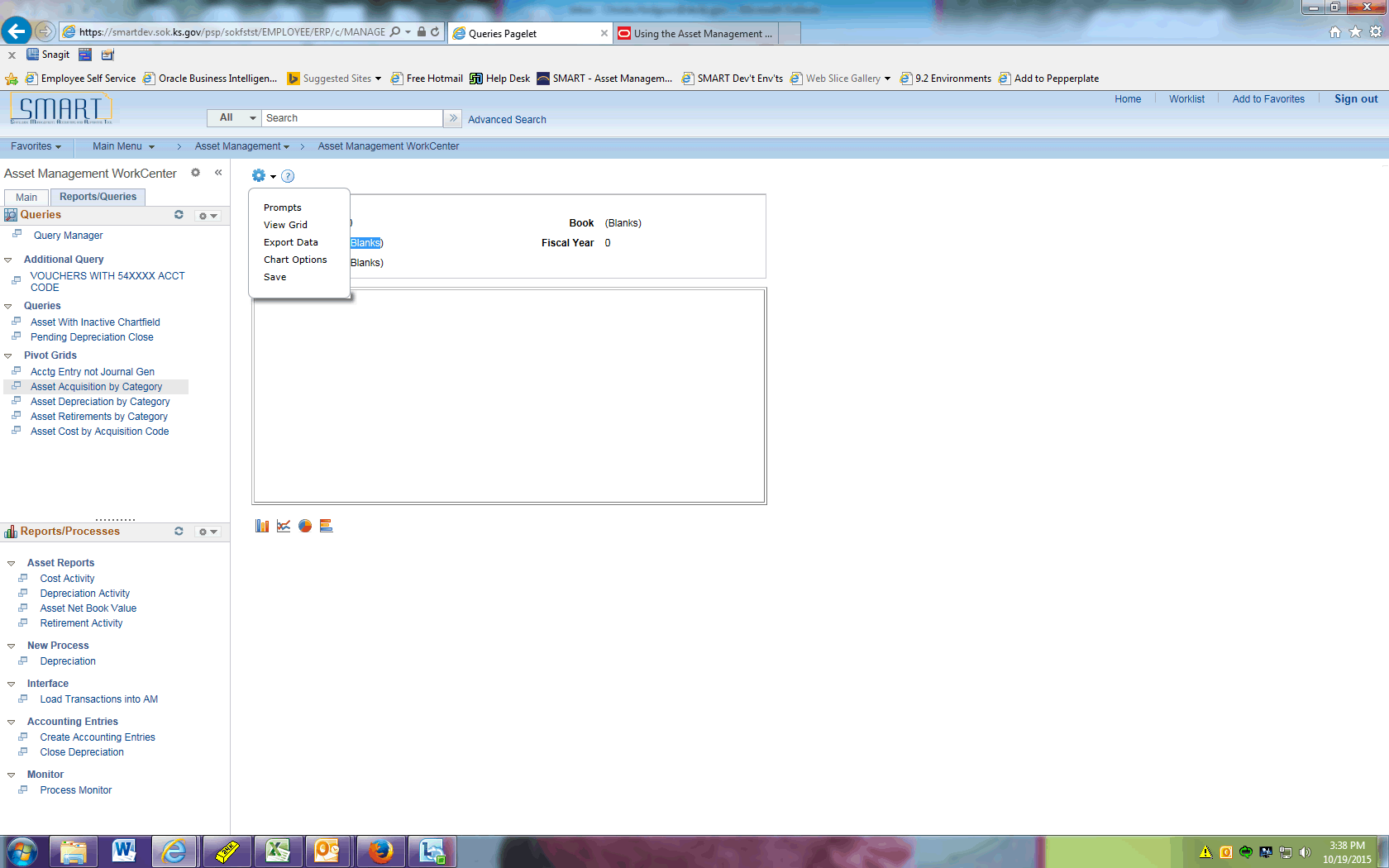 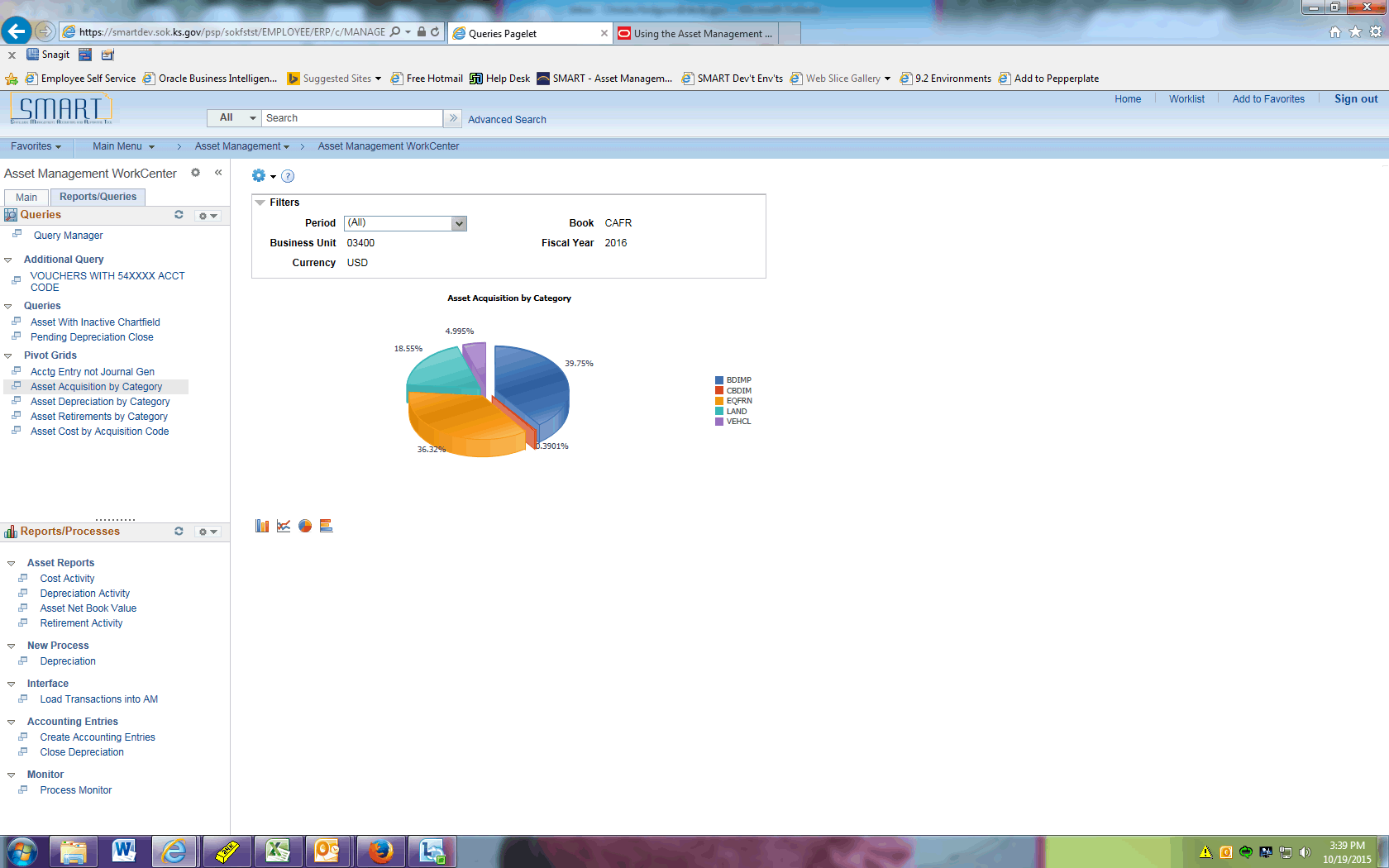 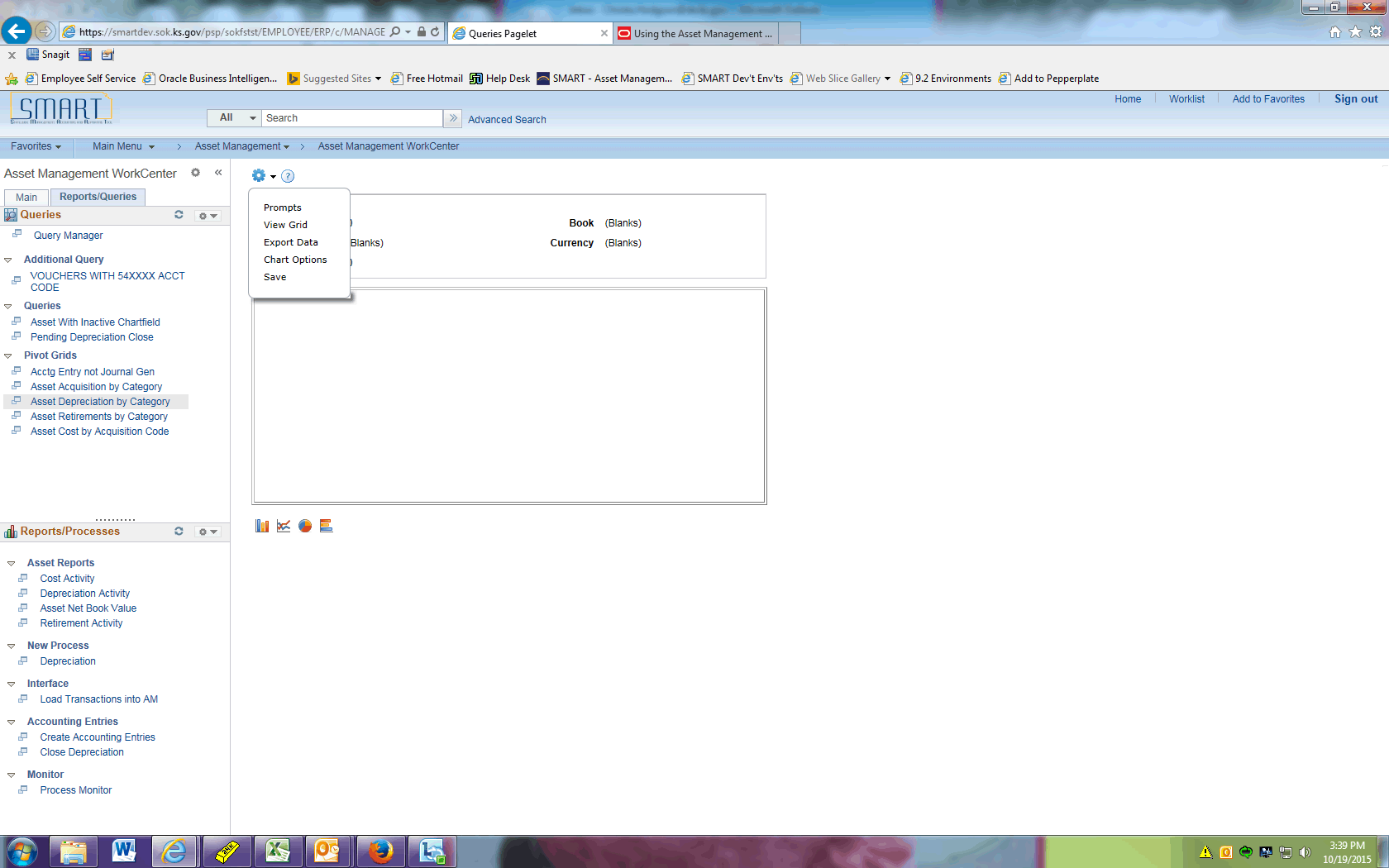 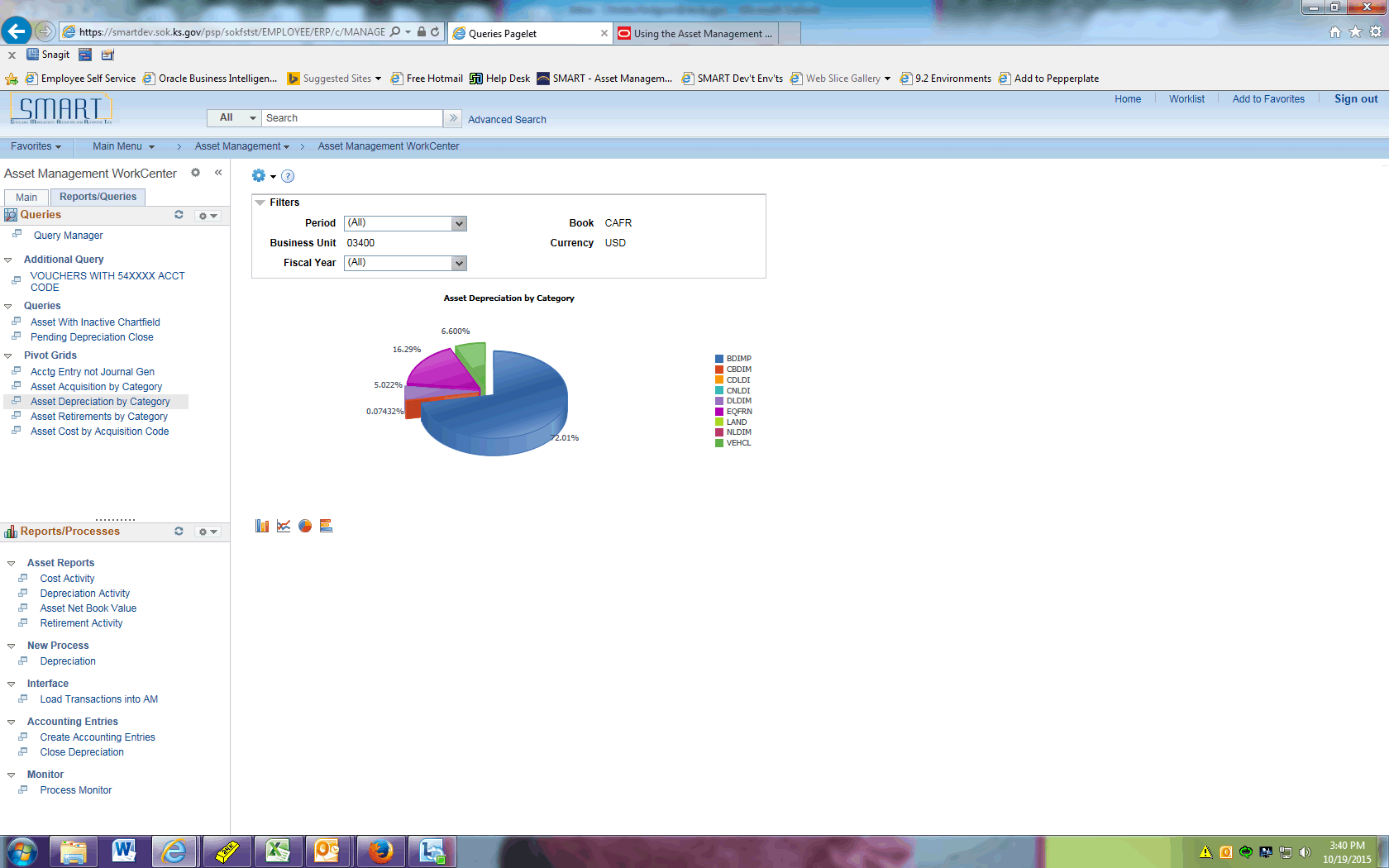 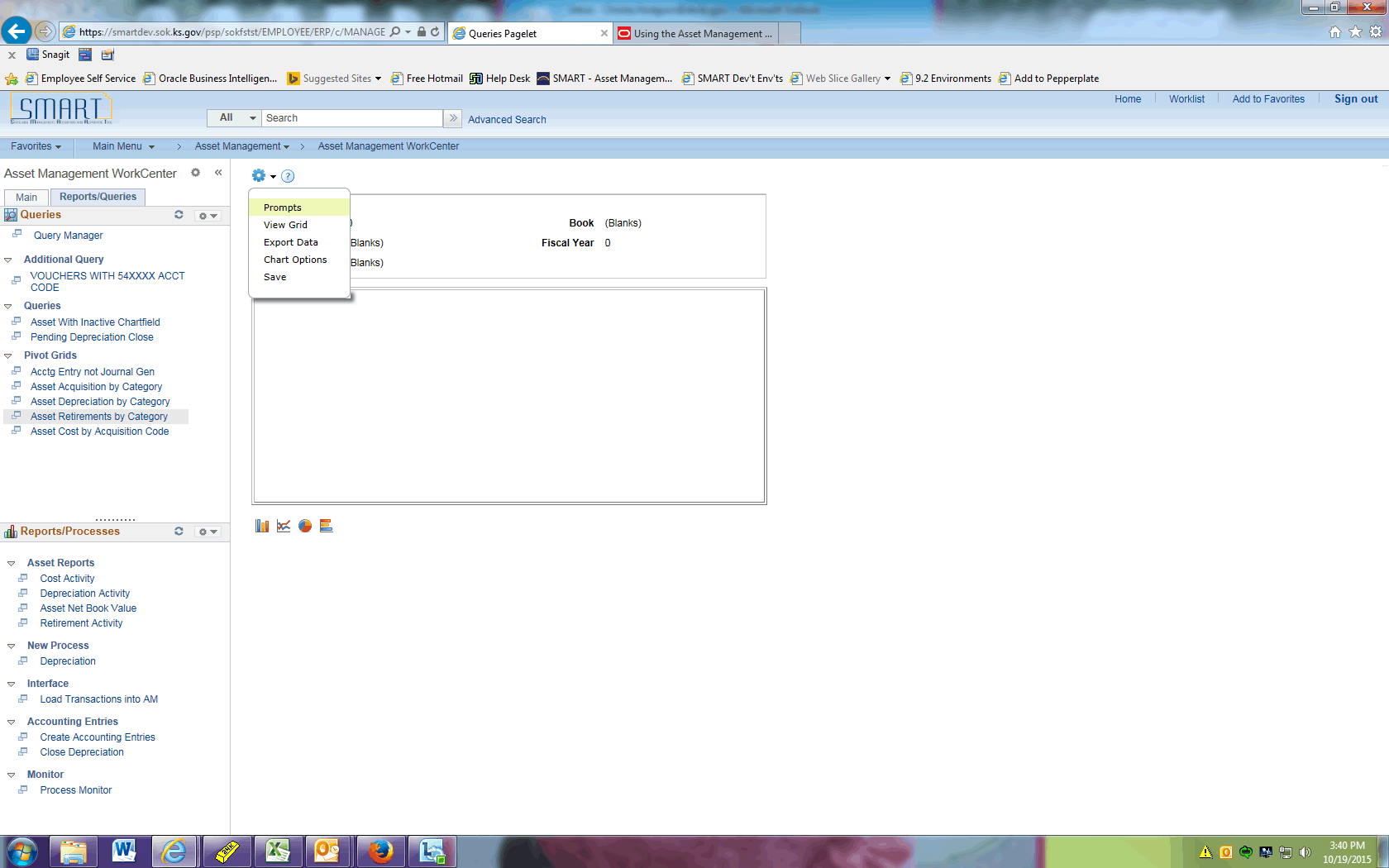 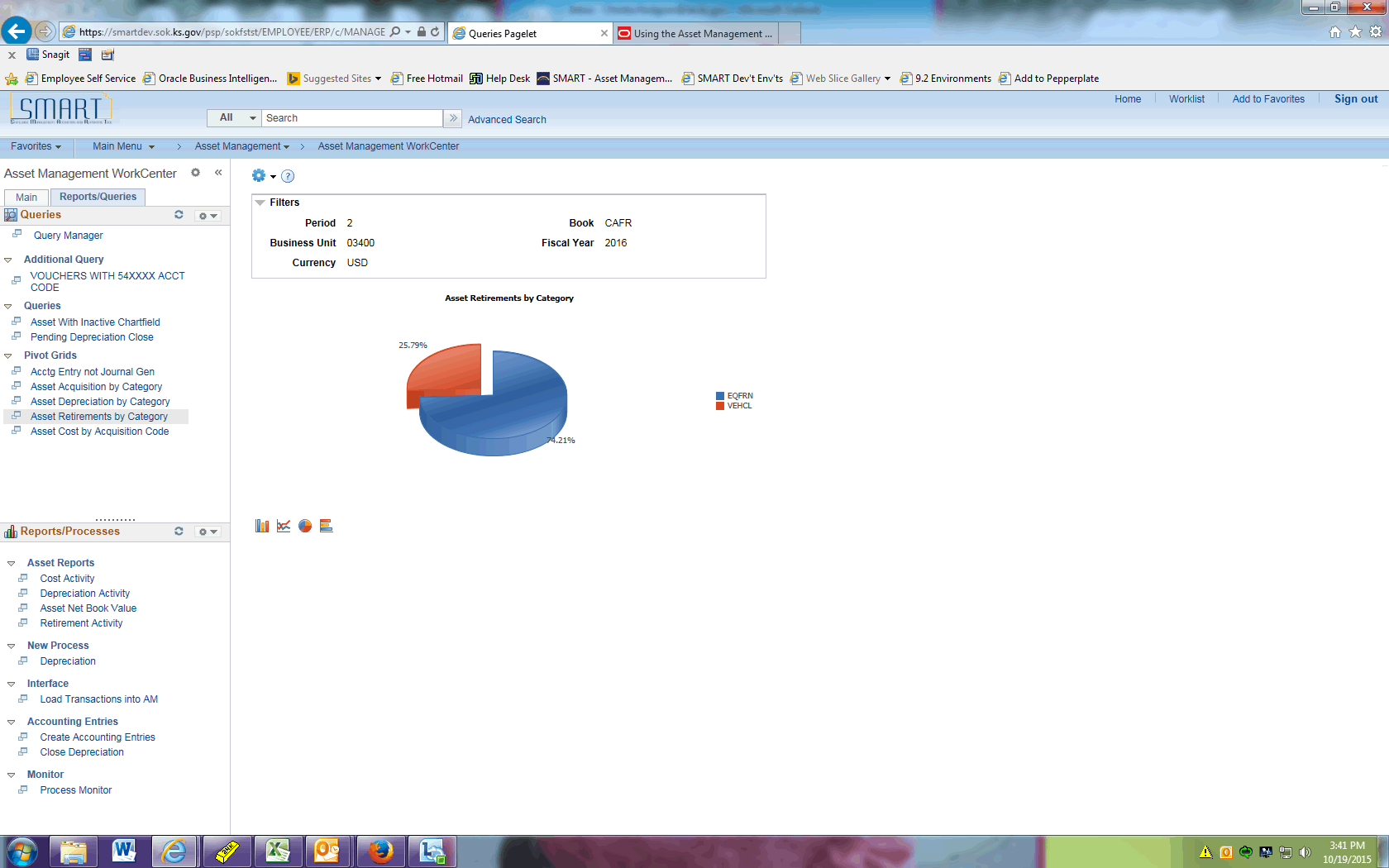 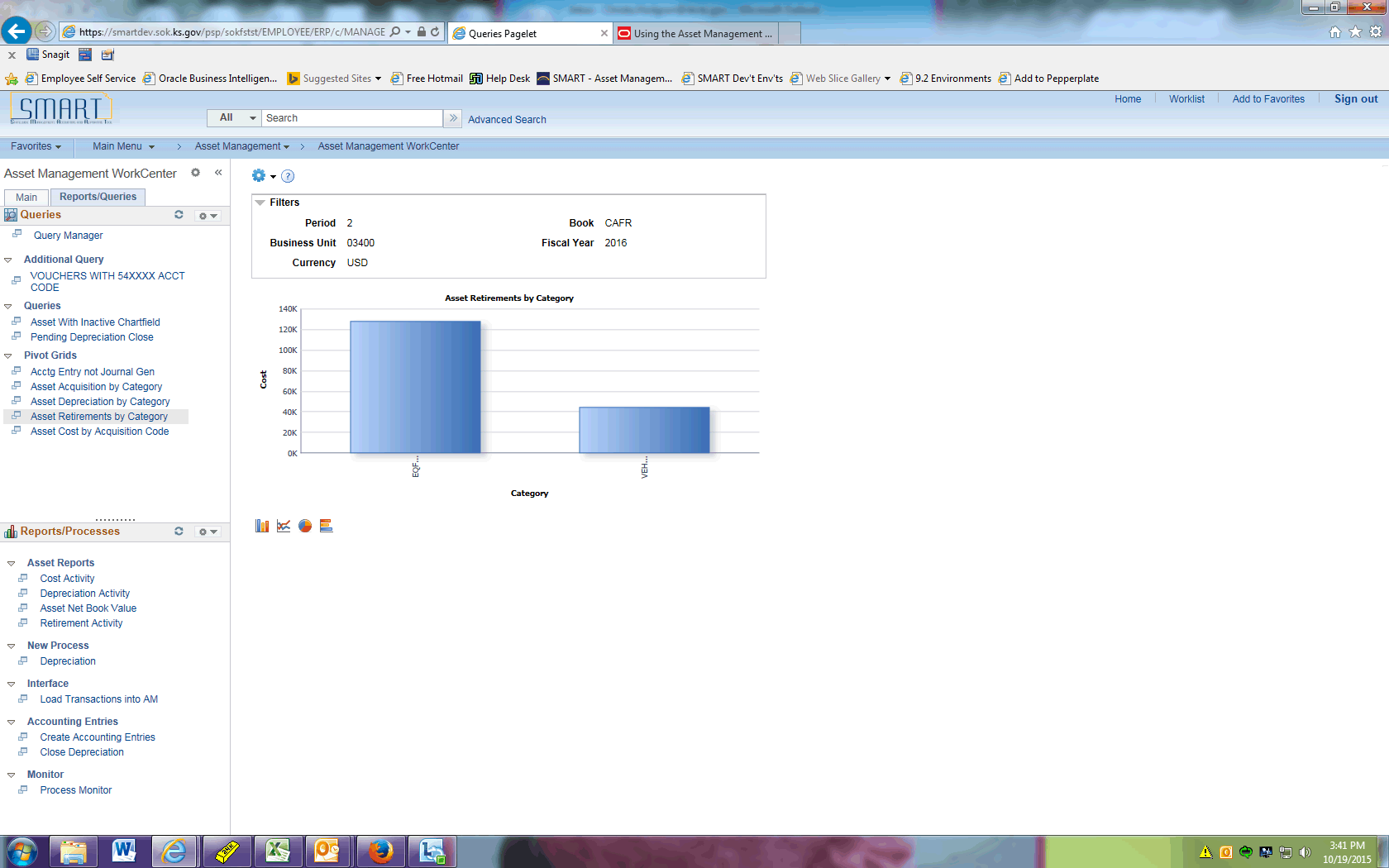 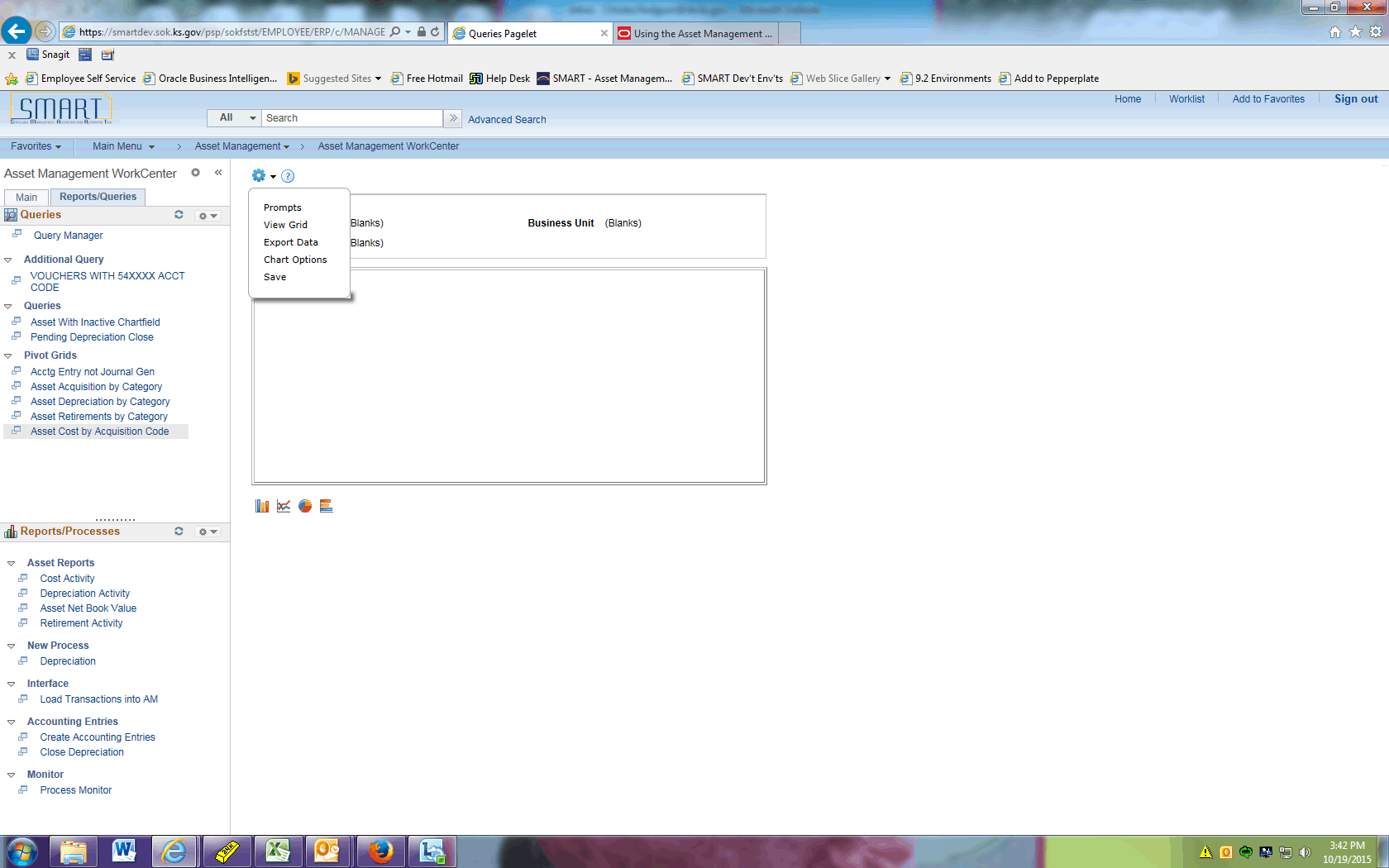 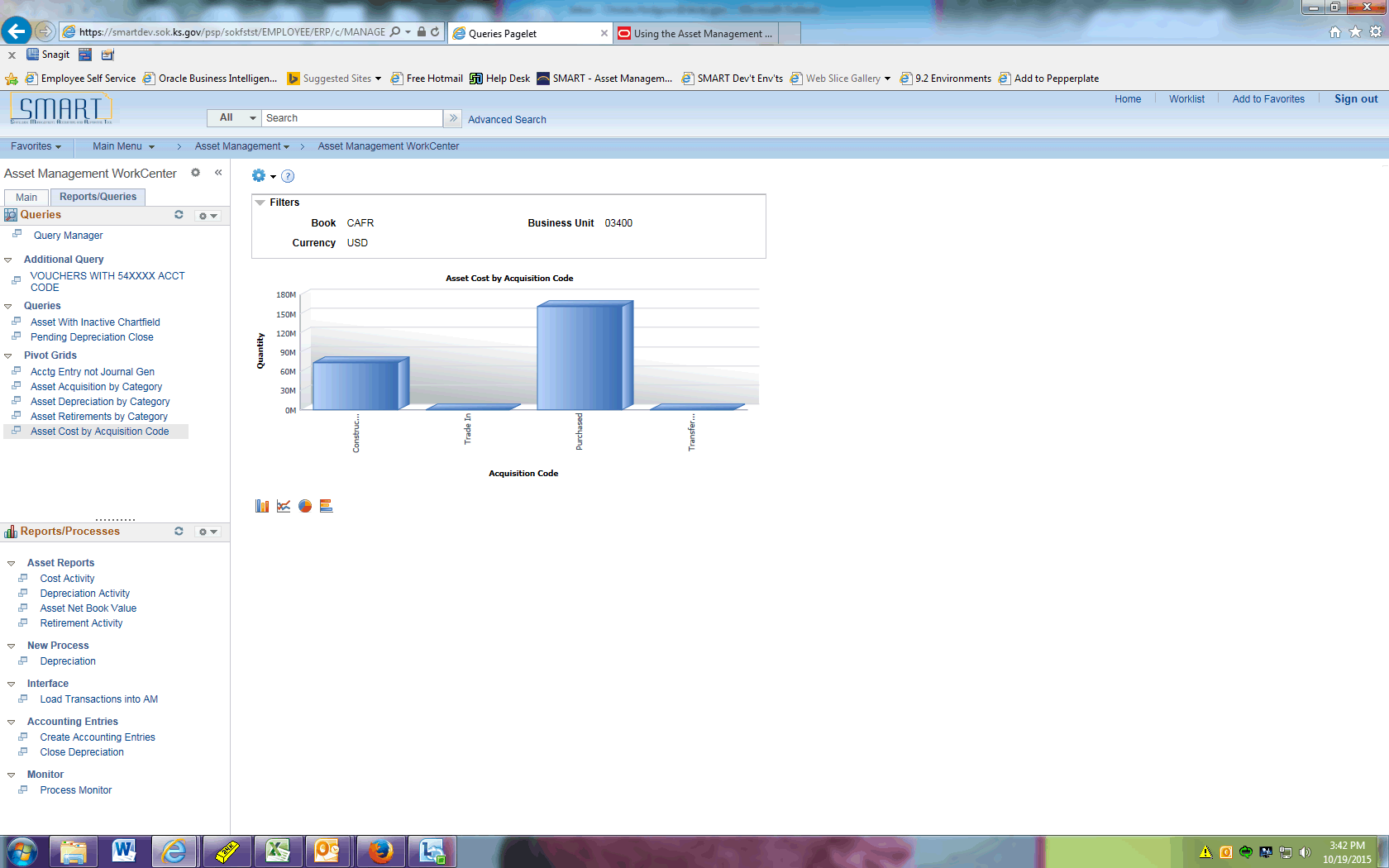 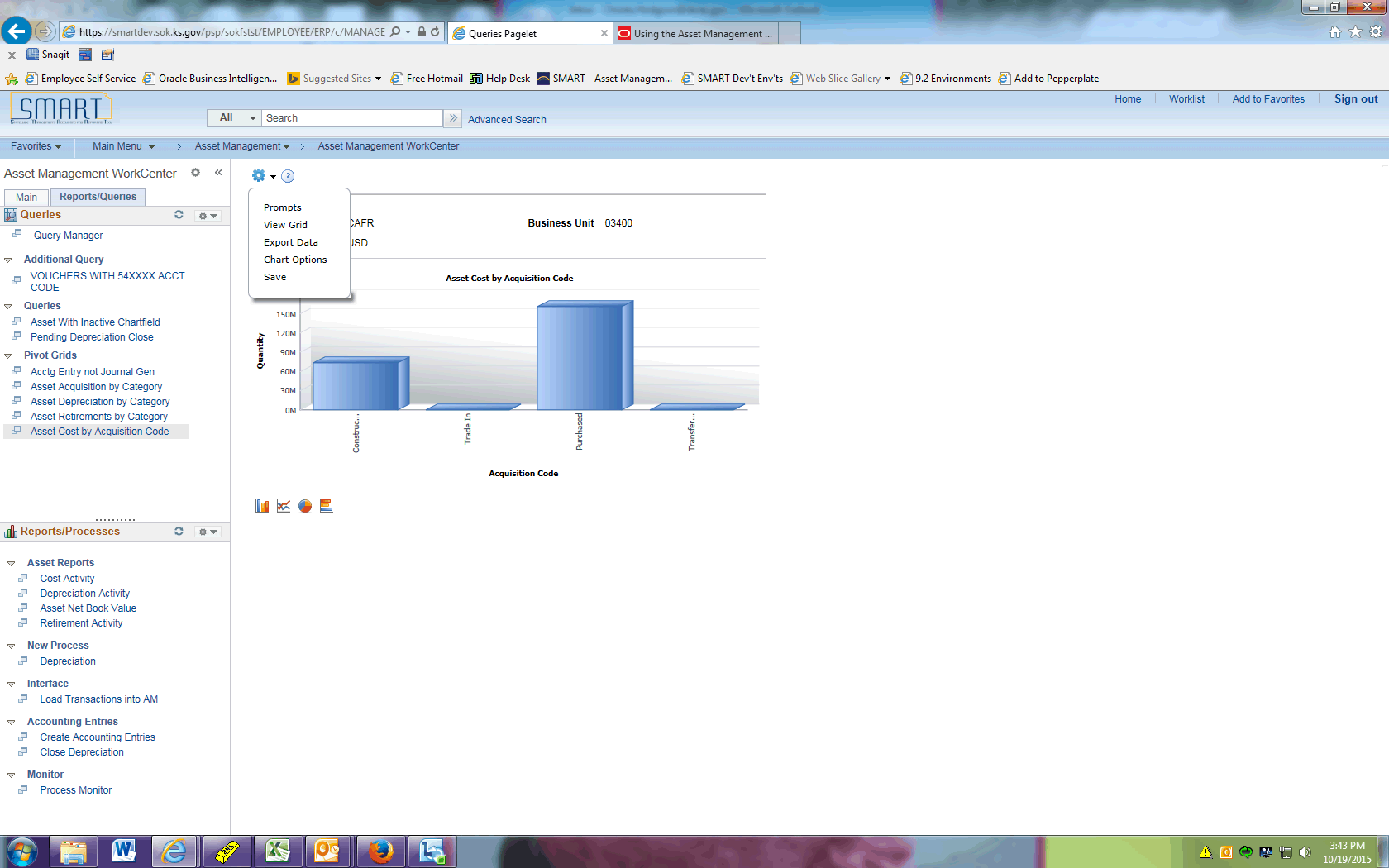 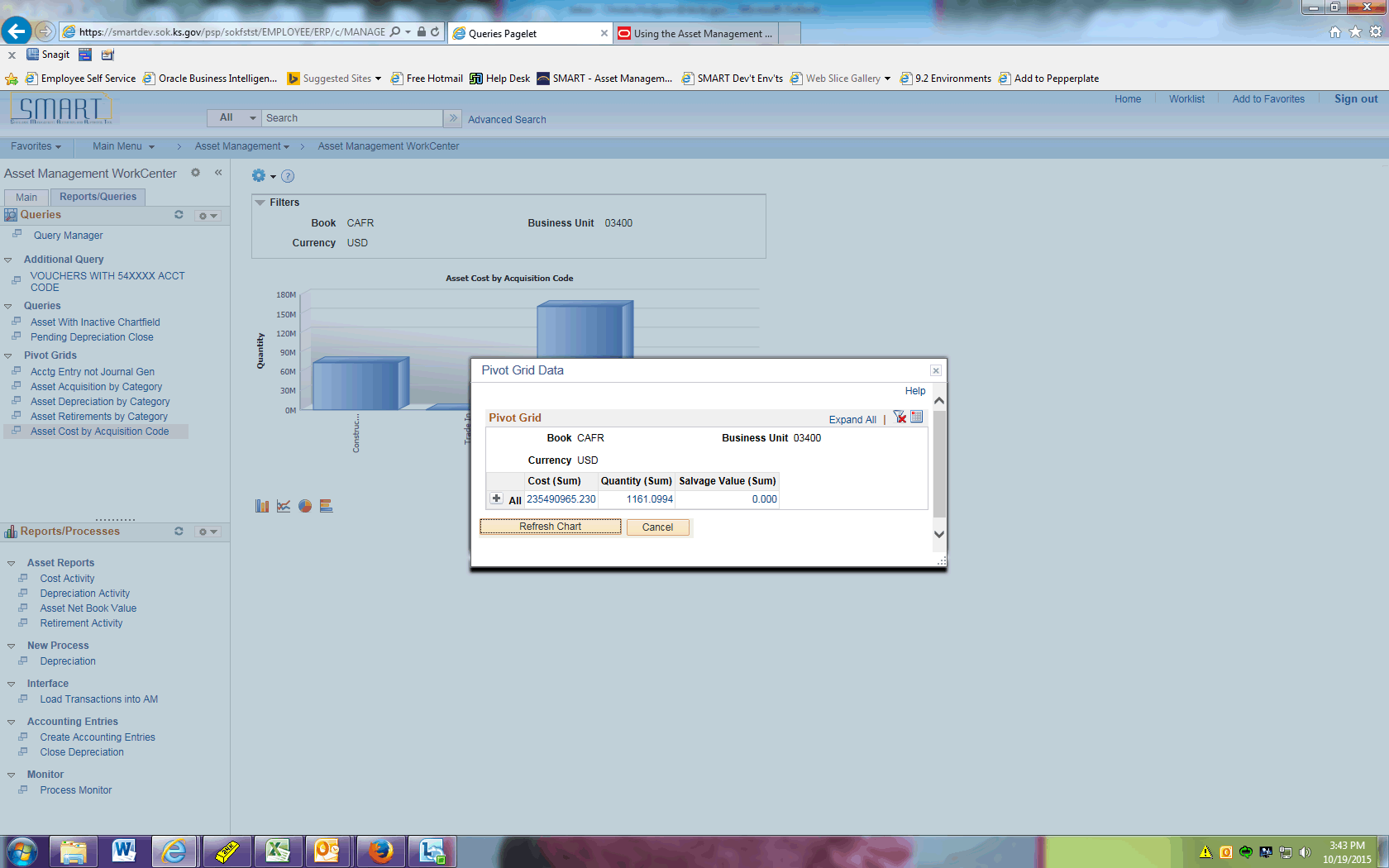 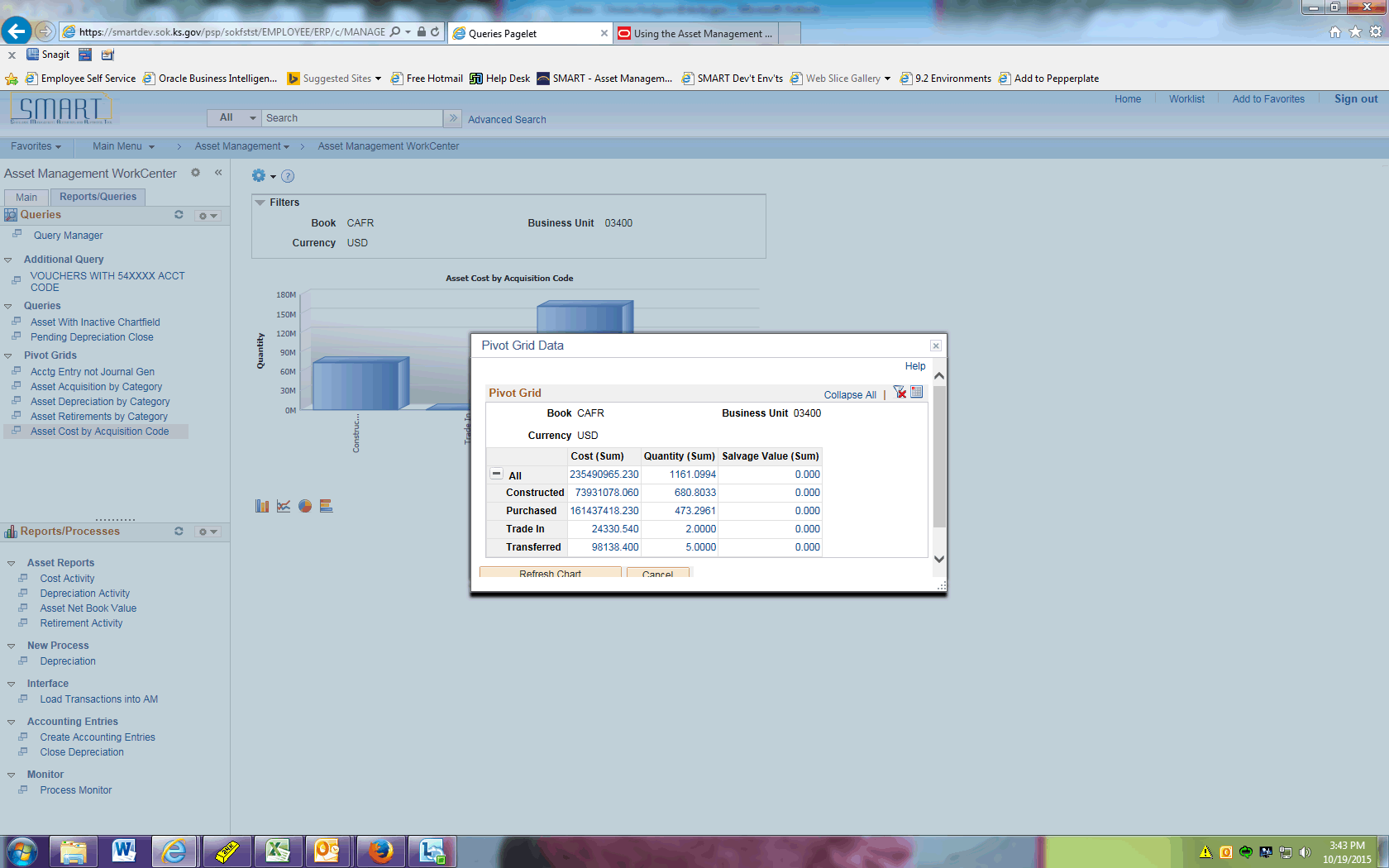 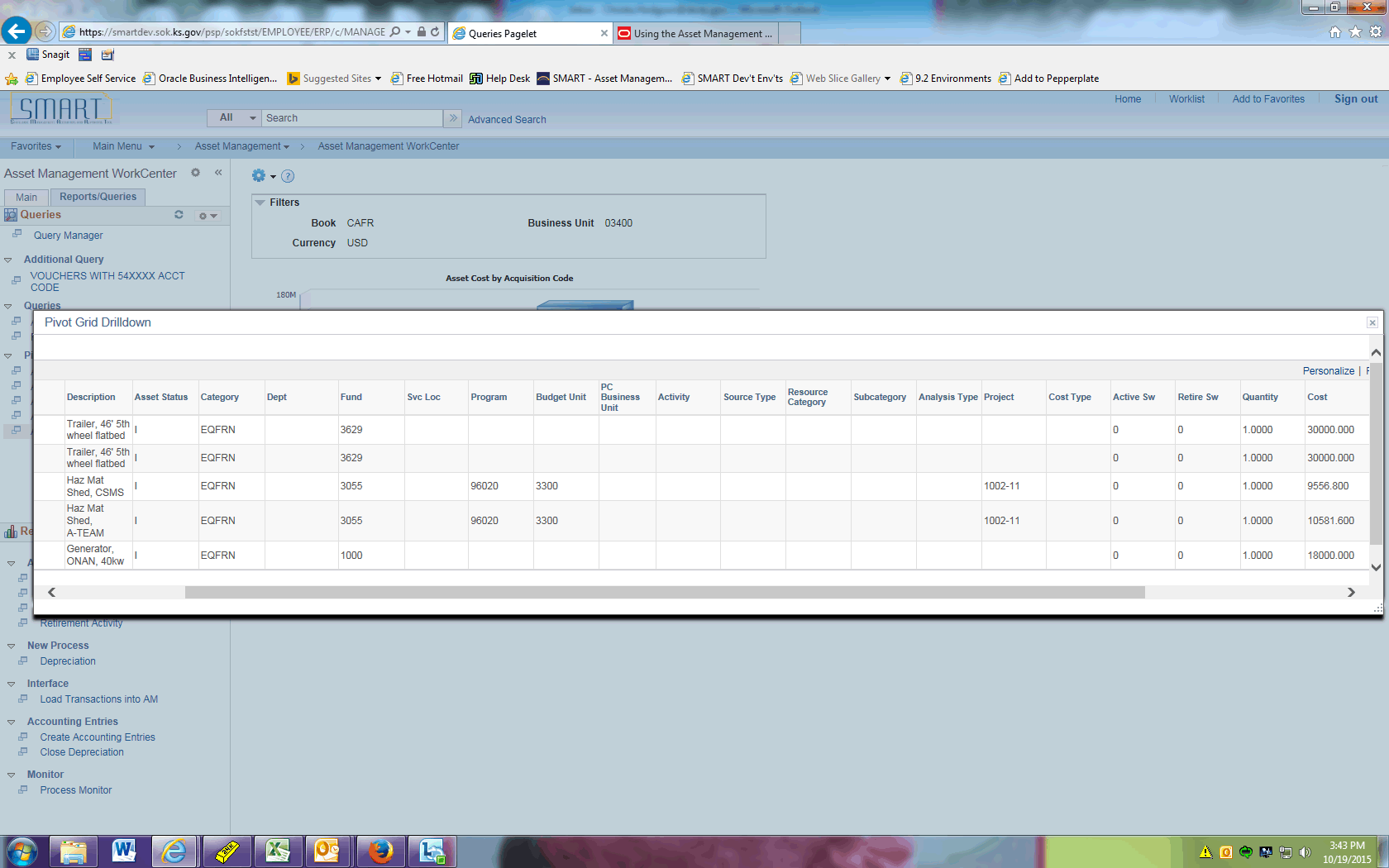 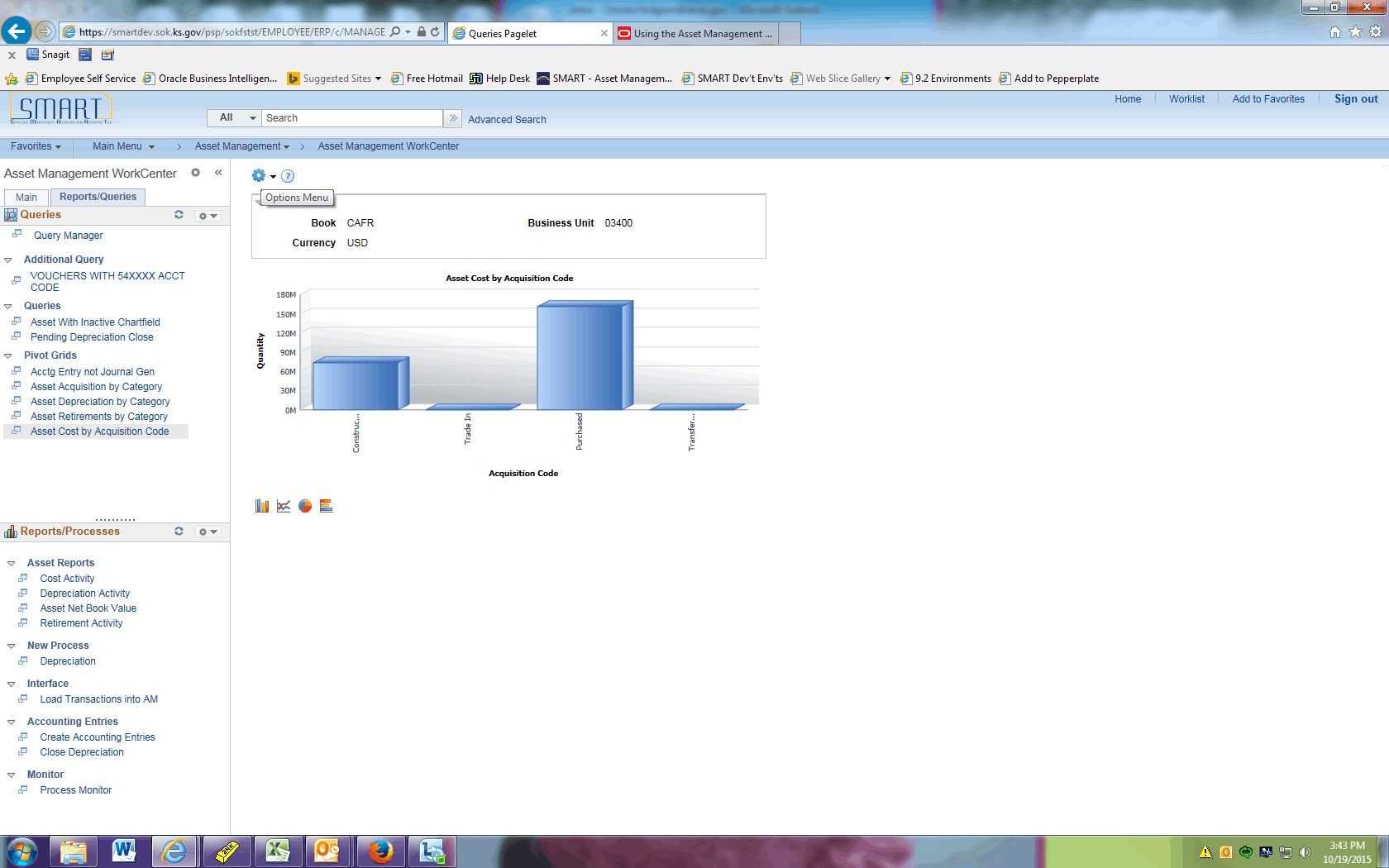 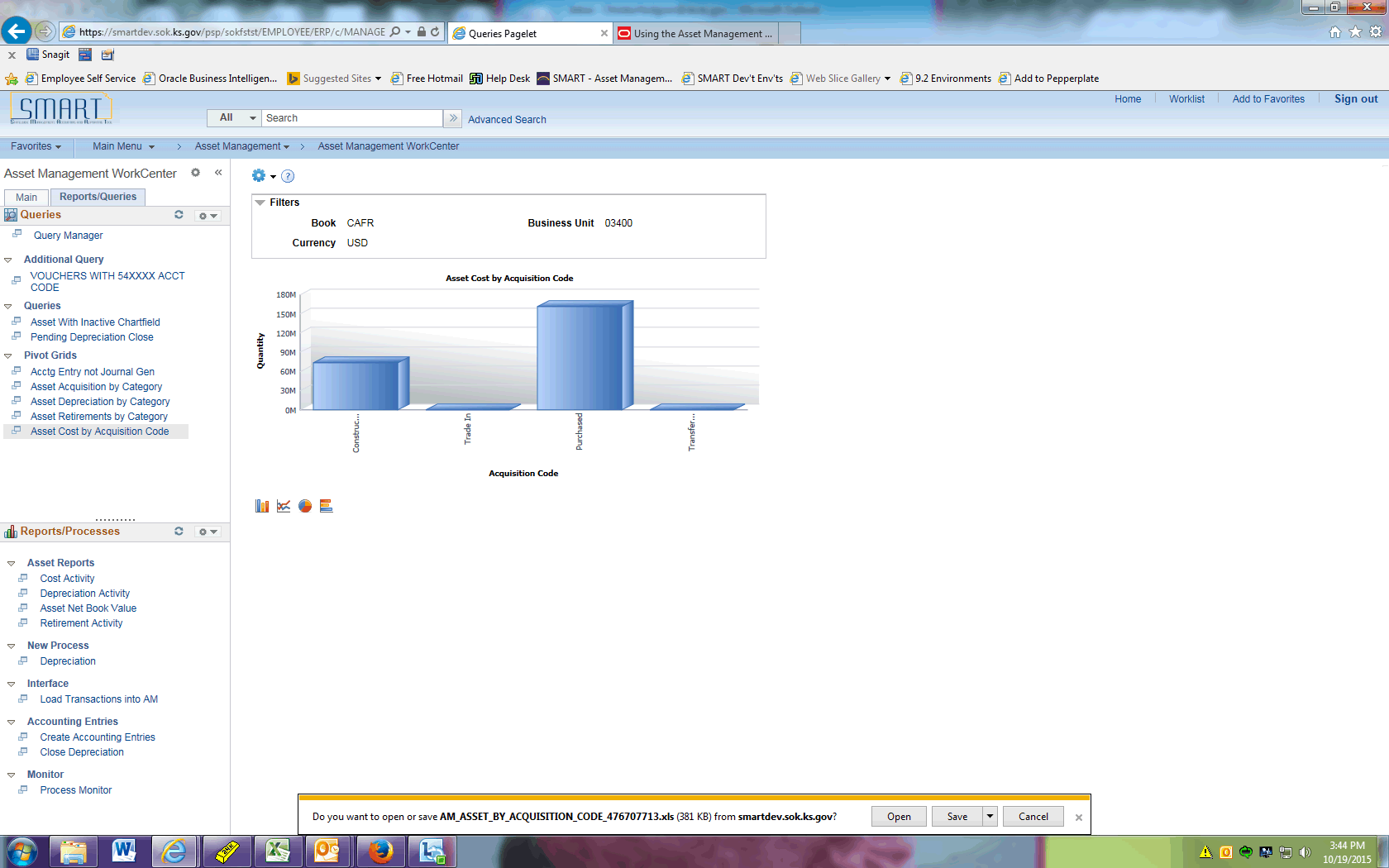 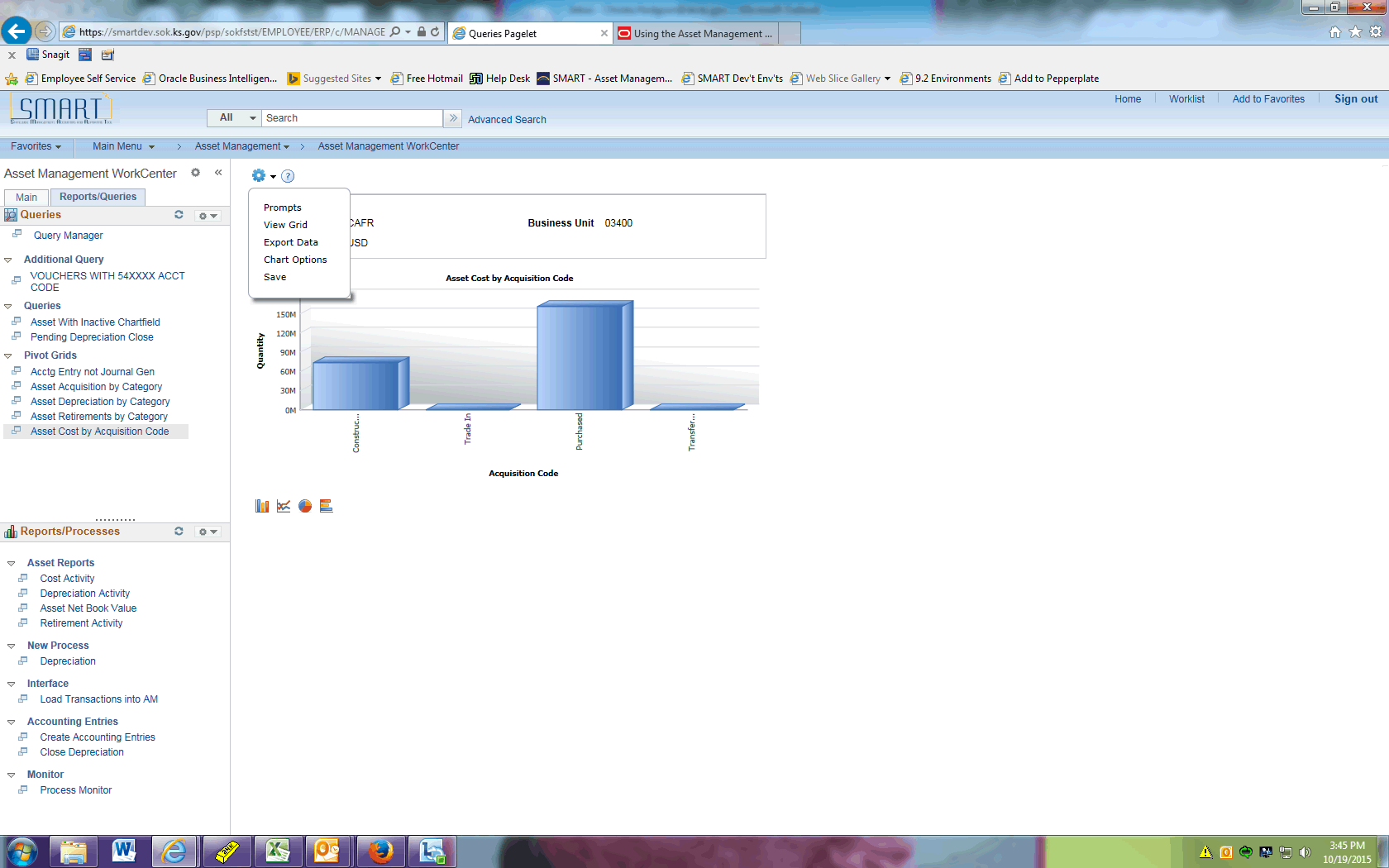 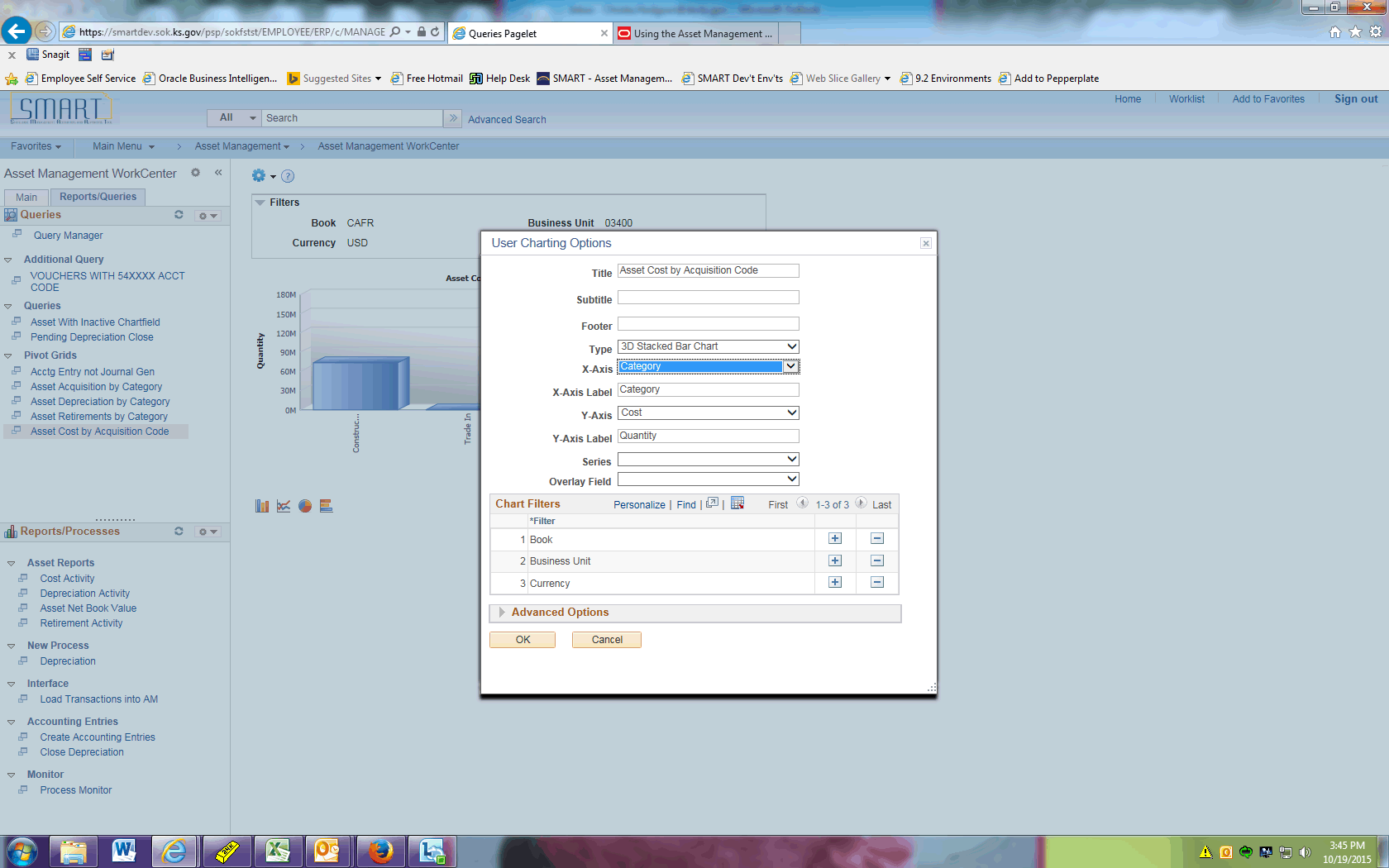 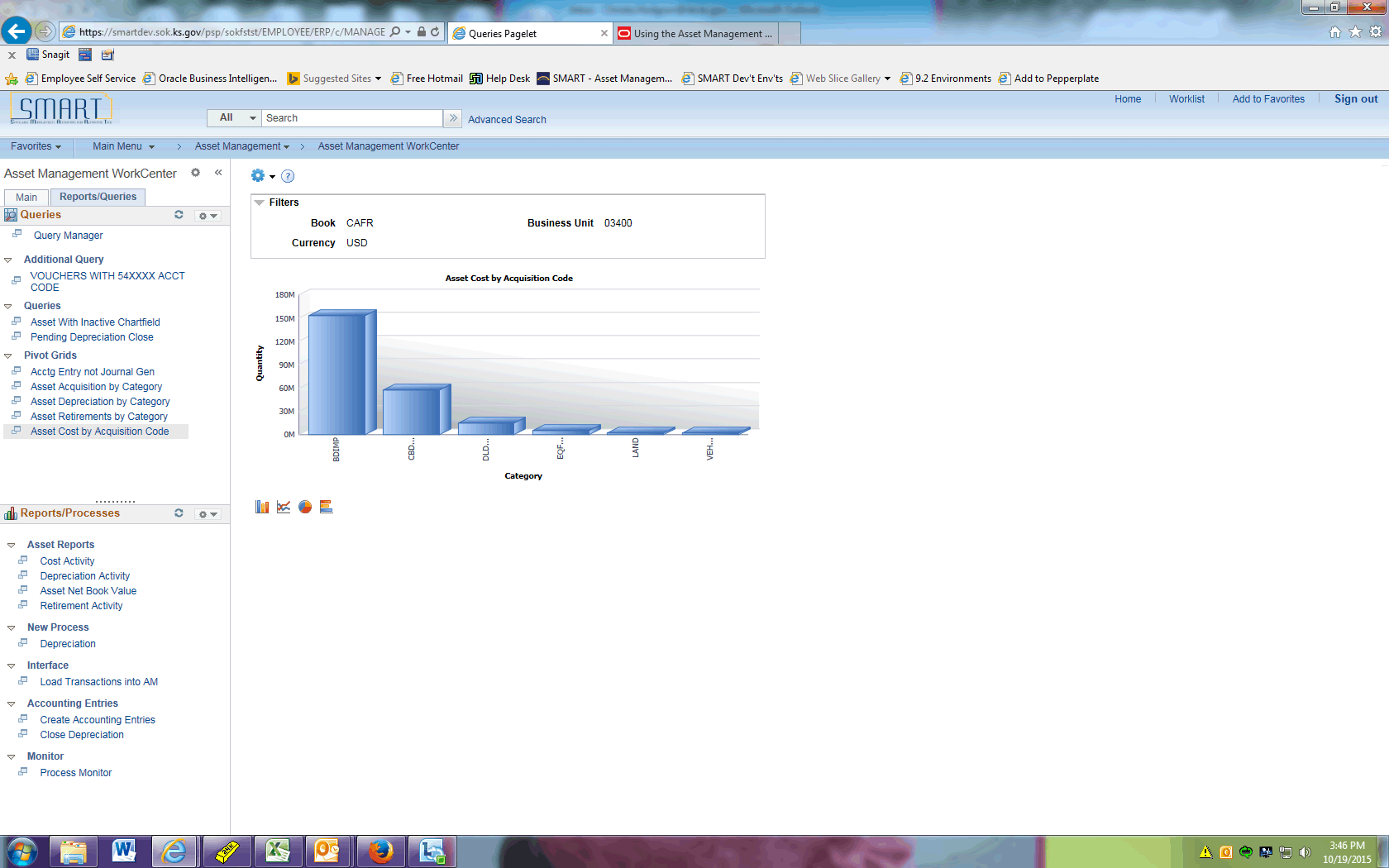 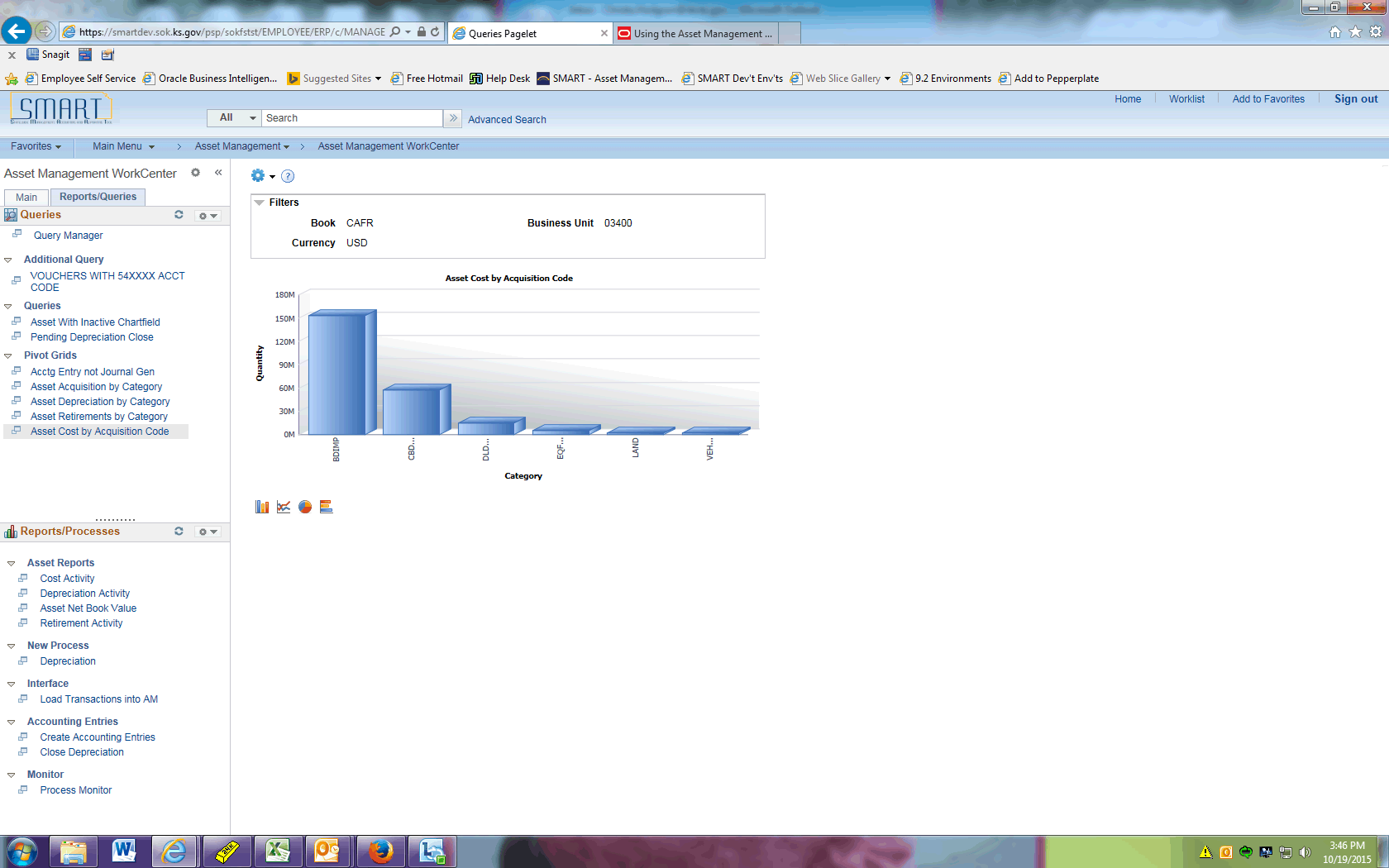 Date Created:10/28/2015Version:1.0Last Updated Date:Purpose:This document highlights one of the changes between 9.0 and 9.2 in the Asset Management module.Security:Role Security:  The following roles are applicable:Agency Asset ProcessorKS Assets ViewerBU Security:  Business Unit Security is applied.  Agencies will only have access to the assets in their Business Unit.  StepActionClick the Main Menu button.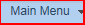 Click the Asset Management menu.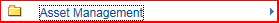 StepActionClick the Asset Management WorkCenter menu.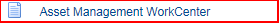 StepActionThe My Work pagelet allows you to view and edit your most commonly used components. It can also alert you to items that require your attention.The Pending Transactions group level displays asset transactions with a processing status of Pending and includes these links to transaction areas:--AP/PO Transactions: Review and act upon pending AP or PO transactions--Load Transactions into AM: Review and run the Transaction Loader process (AMIF1000)The Exceptions group level includes links to these transaction areas:--Pre-Interface Lines in Error: Displays pre-interface lines in error and a link to reset transactions to Pending. This type of error will require Central assistance.--Interface Lines in Error: Displays interface lines in error and a link to reset transactions to Pending. This type of error may require Central assistance.Click the Load Transactions into AM link.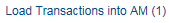 StepActionClick the Action link.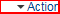 StepActionClick the Review Financial menu.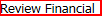 StepActionClick the Search button.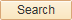 StepActionFor this example, click the first 10071308 link. This allows you to view detailed information about this interface line. This will help you determine whether or not this Interface ID should load.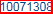 StepActionReview the data for accuracy.Click the Close link.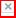 StepActionClick the option to select this Interface ID to load.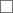 Click the Load Transactions Into AM button.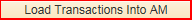 StepActionClick the button. You have successfully kicked off the Transaction Loader process.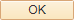 Click the Pre-Interface Lines in Error (1) link.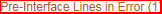 StepActionThis page displays any Pre-Interface Lines in Error. This typically occurs when an Interface ID has not been loaded yet and has the same Purchase Order/Voucher as the Pre-Interface ID. That Interface ID must be loaded first before the stuck Pre-Interface ID can be pushed forward. Log a ManageEngine Service Desk ticket for assistance if there are transactions that cannot process further on this page. Central also monitors this on a monthly basis.Click the Interface Lines in Error (1) link.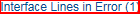 StepActionThe Interface Lines in Error page displays any Interface Lines that cannot load due to an error. If you cannot identify the error, please log a Service Desk ticket for assistance.StepActionThe Links pagelet displays links to commonly used AM pages as well as training material.Click the Reports/Queries tab.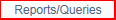 StepActionThe Queries pagelet displays queries and Pivot Grids.Note that the Pivot Grids are delivered functionality and have NOT been tested for data accuracy.Click the VOUCHERS WITH 54XXXX ACCT CODE link.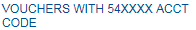 StepActionYou are able to populate the parameters and run this query directly on this page.Next we will review how several Pivot Grids function.Click the Asset Acquisition by Category link.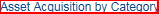 Click the Options Menu button.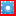 StepActionClick the Prompts menu.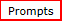 Enter the desired information into the Business Unit field. Enter "03400".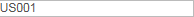 Enter the desired information into the Book field. Enter "CAFR".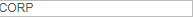 Enter the Fiscal Year.Click the Ok button.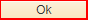 StepActionThe Asset Acquisition by Category results display. Notice you have the option of selecting a specific period in the Period dropdown if desired.Click the Asset Depreciation by Category link.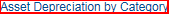 Click the Options Menu button.StepActionClick the Prompts menu.Enter the desired information into the Business Unit field. Enter "03400".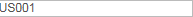 Enter the desired information into the Book field. Enter "CAFR".Click the Ok button.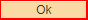 StepActionThe Asset Depreciation by Category results display.Notice you can change the view with the icons on the lower left. We'll do that next.Click the Asset Retirements by Category link.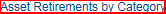 Click the Options Menu button.StepActionClick the Prompts menu.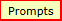 Enter the desired information into the Business Unit field. Enter "03400".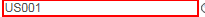 Enter the Book.Enter the desired information into the Fiscal Year field. Enter "2016".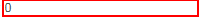 Click the Ok button.StepActionClick the Bar Chart button.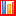 StepActionNow the data is displayed in a bar chart.Click the Asset Cost by Acquisition Code link.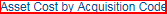 Click the Options Menu button.StepActionClick the Prompts menu.Enter the desired information into the Business Unit field. Enter "03400".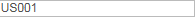 Enter the desired information into the Book field. Enter "CAFR".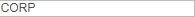 Click the Ok button.StepActionClick the Options Menu button.StepActionNext we will review how to drill down into the transaction details that make up the totals on our chart.Click the View Grid menu.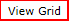 StepActionClick the All button.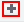 StepActionWe want to look into the Trade In assets. Click the Cost associated with Trade In.StepActionA new window opens with the drilldown data. Click the Close link.Click the Cancel button.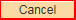 StepActionNow we want to export the data. Click the Options Menu button.StepActionClick the Export Data menu.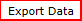 StepActionClick the Notification toolbar. This will open an Excel workbook with the results from your Pivot Grid.(Note this may look slightly different depending on what internet browser you use.)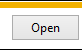 Next change the Chart Options. Click the Options Menu button.StepActionClick the Chart Options menu.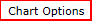 Click the 3D Stacked Bar Chart list item.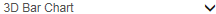 Click the Category list item.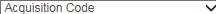 StepActionClick the OK button.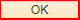 StepActionThe results update with the newly specified chart options.The Reports/Processes pagelet contains commonly used reports and AM batch processes. Note that agencies rarely need to kick off batch processes as these are scheduled on a nightly or monthly basis. These links will be controlled based on your security setup.StepActionThe Pagelets can be moved up and down for better visibility.Click the Resize WorkCenter Pagelet button.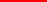 This concludes the 'AM - WorkCenter' topic. Thank you for taking this course.As a reminder, WorkCenters are customizable. Additional UPKs are available to assist you with personalization if desired.End of Procedure.